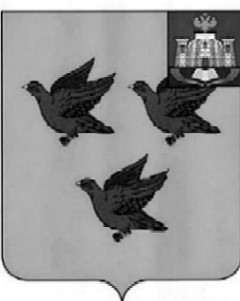 РОССИЙСКАЯ ФЕДЕРАЦИЯОРЛОВСКАЯ ОБЛАСТЬАДМИНИСТРАЦИЯ ГОРОДА ЛИВНЫПОСТАНОВЛЕНИЕ20 мая 2024 года                                                                                          № 34         г. ЛивныО внесении изменений в постановление администрации города Ливны от 3 октября 2023 года № 77 «О порядке формирования муниципальных социальных заказов на оказание муниципальных услуг в социальной сфере, отнесенных к полномочиям органов местного самоуправления города Ливны, о форме и сроках формирования отчета об их исполнении»В соответствии с Федеральным законом от 13 июля 2020 года № 189-ФЗ «О государственном (муниципальном) социальном заказе на оказание государственных (муниципальных) услуг в социальной сфере» администрация города Ливны п о с т а н о в л я е т:1. Внести в постановление администрации города Ливны от 3 октября 2023 года № 77 «О порядке формирования муниципальных социальных заказов на оказание муниципальных услуг в социальной сфере, отнесенных к полномочиям органов местного самоуправления города Ливны, о форме и сроках формирования отчета об их исполнении» следующие изменения:1.1. В приложении 1:1) абзац седьмой пункта 1 изложить в следующей редакции: «Под уполномоченным органом в целях настоящего Порядка понимается орган местного самоуправления города Ливны, утверждающий муниципальный социальный заказ и обеспечивающий предоставление муниципальных услуг потребителям муниципальных услуг в социальной сфере(далее - потребители услуг) в соответствии с показателями, характеризующими качество оказания муниципальных услуг в социальной сфере и (или) объем оказания таких услуг и установленными муниципальным социальным заказом.»;2)	пункты 2 и 3 изложить в следующей редакции: «2. Муниципальные социальные заказы формируются уполномоченными органами в соответствии с настоящим Порядком по направлениям деятельности, определенным частями 2-2.1 статьи 28 Федерального закона.Уполномоченным органом по направлению деятельности «Реализация дополнительных образовательных программ (за исключением дополнительных предпрофессиональных программ в области искусств)», предусмотренному пунктом 3 части 2.1 статьи 28 Федерального закона, является управление общего образования администрации города Ливны. 3. Муниципальный социальный заказ формируется в форме электронного документа в государственной интегрированной информационной системе управления общественными финансами «Электронный бюджет», в том числе посредством информационного взаимодействия с иными информационными системами уполномоченных органов, указанных в пункте 2 настоящего Порядка.»;	3)	пункт 7 изложить в следующей редакции:«7. Муниципальный социальный заказ утверждается уполномоченным органом не позднее 15 рабочих дней со дня принятия решения о бюджете города Ливны на очередной финансовый год и плановый период путем его подписания усиленной квалифицированной электронной подписью лица, имеющего право действовать от имени уполномоченного органа.»; 4) изложить приложение к Порядку формирования муниципальных социальных заказов на оказание муниципальных услуг в социальной сфере, отнесенных к полномочиям органов местного самоуправления города Ливны в новой редакции согласно приложению 1 к настоящему постановлению.1.2.  Приложение 2 изложить в новой редакции согласно приложению 2 к настоящему постановлению.2. Настоящее постановление распространяется на правоотношения, возникшие с 15 ноября 2023 года, подлежит опубликованию в газете «Ливенский вестник» и размещению на официальном сайте администрации города Ливны.Глава города                                                                                  С.А.Трубицин Приложение  1к постановлению администрации города Ливныот 20 мая 2024 года № 34Приложение  2к постановлению администрации города Ливныот 20 мая 2024 года № 34«Приложение 2к постановлению администрации города Ливны от 03 октября 2023 г. № 77»«Приложениек Порядку формирования муниципальных социальных заказов на оказание муниципальных услуг в социальной сфере, отнесенных к полномочиям органов местного самоуправления города Ливны»ФОРМА муниципального  социального заказа на оказание муниципальных услуг в социальной сфере на 20__ год и на плановый период 20__ - 20__ годов«Приложениек Порядку формирования муниципальных социальных заказов на оказание муниципальных услуг в социальной сфере, отнесенных к полномочиям органов местного самоуправления города Ливны»ФОРМА муниципального  социального заказа на оказание муниципальных услуг в социальной сфере на 20__ год и на плановый период 20__ - 20__ годов«Приложениек Порядку формирования муниципальных социальных заказов на оказание муниципальных услуг в социальной сфере, отнесенных к полномочиям органов местного самоуправления города Ливны»ФОРМА муниципального  социального заказа на оказание муниципальных услуг в социальной сфере на 20__ год и на плановый период 20__ - 20__ годов«Приложениек Порядку формирования муниципальных социальных заказов на оказание муниципальных услуг в социальной сфере, отнесенных к полномочиям органов местного самоуправления города Ливны»ФОРМА муниципального  социального заказа на оказание муниципальных услуг в социальной сфере на 20__ год и на плановый период 20__ - 20__ годов«Приложениек Порядку формирования муниципальных социальных заказов на оказание муниципальных услуг в социальной сфере, отнесенных к полномочиям органов местного самоуправления города Ливны»ФОРМА муниципального  социального заказа на оказание муниципальных услуг в социальной сфере на 20__ год и на плановый период 20__ - 20__ годов«Приложениек Порядку формирования муниципальных социальных заказов на оказание муниципальных услуг в социальной сфере, отнесенных к полномочиям органов местного самоуправления города Ливны»ФОРМА муниципального  социального заказа на оказание муниципальных услуг в социальной сфере на 20__ год и на плановый период 20__ - 20__ годов«Приложениек Порядку формирования муниципальных социальных заказов на оказание муниципальных услуг в социальной сфере, отнесенных к полномочиям органов местного самоуправления города Ливны»ФОРМА муниципального  социального заказа на оказание муниципальных услуг в социальной сфере на 20__ год и на плановый период 20__ - 20__ годов«Приложениек Порядку формирования муниципальных социальных заказов на оказание муниципальных услуг в социальной сфере, отнесенных к полномочиям органов местного самоуправления города Ливны»ФОРМА муниципального  социального заказа на оказание муниципальных услуг в социальной сфере на 20__ год и на плановый период 20__ - 20__ годов«Приложениек Порядку формирования муниципальных социальных заказов на оказание муниципальных услуг в социальной сфере, отнесенных к полномочиям органов местного самоуправления города Ливны»ФОРМА муниципального  социального заказа на оказание муниципальных услуг в социальной сфере на 20__ год и на плановый период 20__ - 20__ годов«Приложениек Порядку формирования муниципальных социальных заказов на оказание муниципальных услуг в социальной сфере, отнесенных к полномочиям органов местного самоуправления города Ливны»ФОРМА муниципального  социального заказа на оказание муниципальных услуг в социальной сфере на 20__ год и на плановый период 20__ - 20__ годов«Приложениек Порядку формирования муниципальных социальных заказов на оказание муниципальных услуг в социальной сфере, отнесенных к полномочиям органов местного самоуправления города Ливны»ФОРМА муниципального  социального заказа на оказание муниципальных услуг в социальной сфере на 20__ год и на плановый период 20__ - 20__ годовМуниципальный социальный заказ на оказание муниципальных Муниципальный социальный заказ на оказание муниципальных Муниципальный социальный заказ на оказание муниципальных Муниципальный социальный заказ на оказание муниципальных Муниципальный социальный заказ на оказание муниципальных Муниципальный социальный заказ на оказание муниципальных Муниципальный социальный заказ на оказание муниципальных Муниципальный социальный заказ на оказание муниципальных Муниципальный социальный заказ на оказание муниципальных Муниципальный социальный заказ на оказание муниципальных Муниципальный социальный заказ на оказание муниципальных услуг в социальной сфере на 20__ год и на плановый период 20___ - 20___ годовуслуг в социальной сфере на 20__ год и на плановый период 20___ - 20___ годовуслуг в социальной сфере на 20__ год и на плановый период 20___ - 20___ годовуслуг в социальной сфере на 20__ год и на плановый период 20___ - 20___ годовуслуг в социальной сфере на 20__ год и на плановый период 20___ - 20___ годовуслуг в социальной сфере на 20__ год и на плановый период 20___ - 20___ годовуслуг в социальной сфере на 20__ год и на плановый период 20___ - 20___ годовуслуг в социальной сфере на 20__ год и на плановый период 20___ - 20___ годовуслуг в социальной сфере на 20__ год и на плановый период 20___ - 20___ годовуслуг в социальной сфере на 20__ год и на плановый период 20___ - 20___ годовуслуг в социальной сфере на 20__ год и на плановый период 20___ - 20___ годовна «____» _____________ 20___ г.на «____» _____________ 20___ г.на «____» _____________ 20___ г.на «____» _____________ 20___ г.на «____» _____________ 20___ г.на «____» _____________ 20___ г.на «____» _____________ 20___ г.на «____» _____________ 20___ г.на «____» _____________ 20___ г.на «____» _____________ 20___ г.на «____» _____________ 20___ г.КодыДатапо ОКПОУполномоченный орган_______________________________________________________                                                                      (полное наименование уполномоченного органа)_______________________________________________________                                                                      (полное наименование уполномоченного органа)_______________________________________________________                                                                      (полное наименование уполномоченного органа)_______________________________________________________                                                                      (полное наименование уполномоченного органа)_______________________________________________________                                                                      (полное наименование уполномоченного органа)_______________________________________________________                                                                      (полное наименование уполномоченного органа)_______________________________________________________                                                                      (полное наименование уполномоченного органа)_______________________________________________________                                                                      (полное наименование уполномоченного органа)Глава БКНаименование бюджетапо ОКТМОСтатусНаправление деятельностиI. Общие сведения о муниципальном социальном заказе на оказание муниципальных услуг в социальной сфере (далее - муниципальный  социальный заказ) в очередном финансовом году и плановом периоде, а также за пределами планового периодаI. Общие сведения о муниципальном социальном заказе на оказание муниципальных услуг в социальной сфере (далее - муниципальный  социальный заказ) в очередном финансовом году и плановом периоде, а также за пределами планового периодаI. Общие сведения о муниципальном социальном заказе на оказание муниципальных услуг в социальной сфере (далее - муниципальный  социальный заказ) в очередном финансовом году и плановом периоде, а также за пределами планового периодаI. Общие сведения о муниципальном социальном заказе на оказание муниципальных услуг в социальной сфере (далее - муниципальный  социальный заказ) в очередном финансовом году и плановом периоде, а также за пределами планового периодаI. Общие сведения о муниципальном социальном заказе на оказание муниципальных услуг в социальной сфере (далее - муниципальный  социальный заказ) в очередном финансовом году и плановом периоде, а также за пределами планового периодаI. Общие сведения о муниципальном социальном заказе на оказание муниципальных услуг в социальной сфере (далее - муниципальный  социальный заказ) в очередном финансовом году и плановом периоде, а также за пределами планового периодаI. Общие сведения о муниципальном социальном заказе на оказание муниципальных услуг в социальной сфере (далее - муниципальный  социальный заказ) в очередном финансовом году и плановом периоде, а также за пределами планового периодаI. Общие сведения о муниципальном социальном заказе на оказание муниципальных услуг в социальной сфере (далее - муниципальный  социальный заказ) в очередном финансовом году и плановом периоде, а также за пределами планового периодаI. Общие сведения о муниципальном социальном заказе на оказание муниципальных услуг в социальной сфере (далее - муниципальный  социальный заказ) в очередном финансовом году и плановом периоде, а также за пределами планового периодаI. Общие сведения о муниципальном социальном заказе на оказание муниципальных услуг в социальной сфере (далее - муниципальный  социальный заказ) в очередном финансовом году и плановом периоде, а также за пределами планового периодаI. Общие сведения о муниципальном социальном заказе на оказание муниципальных услуг в социальной сфере (далее - муниципальный  социальный заказ) в очередном финансовом году и плановом периоде, а также за пределами планового периода1. Общие сведения о муниципальном социальном заказе на 20__ год (на очередной финансовый год)1. Общие сведения о муниципальном социальном заказе на 20__ год (на очередной финансовый год)1. Общие сведения о муниципальном социальном заказе на 20__ год (на очередной финансовый год)1. Общие сведения о муниципальном социальном заказе на 20__ год (на очередной финансовый год)1. Общие сведения о муниципальном социальном заказе на 20__ год (на очередной финансовый год)1. Общие сведения о муниципальном социальном заказе на 20__ год (на очередной финансовый год)1. Общие сведения о муниципальном социальном заказе на 20__ год (на очередной финансовый год)1. Общие сведения о муниципальном социальном заказе на 20__ год (на очередной финансовый год)1. Общие сведения о муниципальном социальном заказе на 20__ год (на очередной финансовый год)1. Общие сведения о муниципальном социальном заказе на 20__ год (на очередной финансовый год)1. Общие сведения о муниципальном социальном заказе на 20__ год (на очередной финансовый год)Наименование муниципальной услуги (укрупненной муниципальной услуги)Год определения исполнителей муниципальных услуг (укрупненной муниципальной услуги)Место оказания муниципальной услуги (укрупненной муниципальной услуги)Показатель, характеризующий объем оказания муниципальной услуги (укрупненной муниципальной услуги)Показатель, характеризующий объем оказания муниципальной услуги (укрупненной муниципальной услуги)Показатель, характеризующий объем оказания муниципальной услуги (укрупненной муниципальной услуги)Значение показателя, характеризующего объем оказания муниципальной услуги (укрупненной муниципальной услуги) по способам определения исполнителей муниципальной услуги (укрупненной муниципальной услуги)Значение показателя, характеризующего объем оказания муниципальной услуги (укрупненной муниципальной услуги) по способам определения исполнителей муниципальной услуги (укрупненной муниципальной услуги)Значение показателя, характеризующего объем оказания муниципальной услуги (укрупненной муниципальной услуги) по способам определения исполнителей муниципальной услуги (укрупненной муниципальной услуги)Значение показателя, характеризующего объем оказания муниципальной услуги (укрупненной муниципальной услуги) по способам определения исполнителей муниципальной услуги (укрупненной муниципальной услуги)Значение показателя, характеризующего объем оказания муниципальной услуги (укрупненной муниципальной услуги) по способам определения исполнителей муниципальной услуги (укрупненной муниципальной услуги)Наименование муниципальной услуги (укрупненной муниципальной услуги)Год определения исполнителей муниципальных услуг (укрупненной муниципальной услуги)Место оказания муниципальной услуги (укрупненной муниципальной услуги)наименование показателяединица измеренияединица измерениявсегоиз нихиз нихиз нихиз нихНаименование муниципальной услуги (укрупненной муниципальной услуги)Год определения исполнителей муниципальных услуг (укрупненной муниципальной услуги)Место оказания муниципальной услуги (укрупненной муниципальной услуги)наименование показателянаименованиекод по ОКЕИвсегооказываемого муниципальными казенными учреждениями на основании муниципального заданияоказываемого муниципальными бюджетными и автономными учреждениями на основании муниципального заданияв соответствии с конкурсомв соответствии с социальными сертификатами12345678910112. Общие сведения о муниципальном социальном заказе на 20__ год (на 1-ый год планового периода)2. Общие сведения о муниципальном социальном заказе на 20__ год (на 1-ый год планового периода)2. Общие сведения о муниципальном социальном заказе на 20__ год (на 1-ый год планового периода)2. Общие сведения о муниципальном социальном заказе на 20__ год (на 1-ый год планового периода)2. Общие сведения о муниципальном социальном заказе на 20__ год (на 1-ый год планового периода)2. Общие сведения о муниципальном социальном заказе на 20__ год (на 1-ый год планового периода)2. Общие сведения о муниципальном социальном заказе на 20__ год (на 1-ый год планового периода)2. Общие сведения о муниципальном социальном заказе на 20__ год (на 1-ый год планового периода)2. Общие сведения о муниципальном социальном заказе на 20__ год (на 1-ый год планового периода)2. Общие сведения о муниципальном социальном заказе на 20__ год (на 1-ый год планового периода)2. Общие сведения о муниципальном социальном заказе на 20__ год (на 1-ый год планового периода)Наименова-ние муниципальной услуги (укрупнен-ной муниципальной услуги)Год определения исполнителей муниципальных услуг (укрупненной муниципальной услуги)Место оказания муниципальной услуги (укрупненной муниципальной услуги)Показатель, характеризующий объем оказания муниципальной услуги (укрупненной муниципальной услуги)Показатель, характеризующий объем оказания муниципальной услуги (укрупненной муниципальной услуги)Показатель, характеризующий объем оказания муниципальной услуги (укрупненной муниципальной услуги)Значение показателя, характеризующего объем оказания муниципальной услуги (укрупненной муниципальной услуги) по способам определения исполнителей муниципальной услуги (укрупненной муниципальной услуги)Значение показателя, характеризующего объем оказания муниципальной услуги (укрупненной муниципальной услуги) по способам определения исполнителей муниципальной услуги (укрупненной муниципальной услуги)Значение показателя, характеризующего объем оказания муниципальной услуги (укрупненной муниципальной услуги) по способам определения исполнителей муниципальной услуги (укрупненной муниципальной услуги)Значение показателя, характеризующего объем оказания муниципальной услуги (укрупненной муниципальной услуги) по способам определения исполнителей муниципальной услуги (укрупненной муниципальной услуги)Значение показателя, характеризующего объем оказания муниципальной услуги (укрупненной муниципальной услуги) по способам определения исполнителей муниципальной услуги (укрупненной муниципальной услуги)Наименова-ние муниципальной услуги (укрупнен-ной муниципальной услуги)Год определения исполнителей муниципальных услуг (укрупненной муниципальной услуги)Место оказания муниципальной услуги (укрупненной муниципальной услуги)наименование показателяединица измеренияединица измерениявсегоиз нихиз нихиз нихиз нихНаименова-ние муниципальной услуги (укрупнен-ной муниципальной услуги)Год определения исполнителей муниципальных услуг (укрупненной муниципальной услуги)Место оказания муниципальной услуги (укрупненной муниципальной услуги)наименование показателянаименованиекод по ОКЕИвсегооказываемого муниципальными казенными учреждениями на основании муниципального заданияоказываемого муниципальными бюджетными и автономными учреждениями на основании муниципального заданияв соответствии с конкурсомв соответствии с социальными сертификатами12345678910113. Общие сведения о муниципальном социальном заказе на 20__ год (на 2-ой год планового периода)3. Общие сведения о муниципальном социальном заказе на 20__ год (на 2-ой год планового периода)3. Общие сведения о муниципальном социальном заказе на 20__ год (на 2-ой год планового периода)3. Общие сведения о муниципальном социальном заказе на 20__ год (на 2-ой год планового периода)3. Общие сведения о муниципальном социальном заказе на 20__ год (на 2-ой год планового периода)3. Общие сведения о муниципальном социальном заказе на 20__ год (на 2-ой год планового периода)3. Общие сведения о муниципальном социальном заказе на 20__ год (на 2-ой год планового периода)3. Общие сведения о муниципальном социальном заказе на 20__ год (на 2-ой год планового периода)3. Общие сведения о муниципальном социальном заказе на 20__ год (на 2-ой год планового периода)3. Общие сведения о муниципальном социальном заказе на 20__ год (на 2-ой год планового периода)3. Общие сведения о муниципальном социальном заказе на 20__ год (на 2-ой год планового периода)Наименование муниципальной услуги (укрупненной муниципальной услуги)Год определения исполнителей муниципальных услуг (укрупненной муниципальной услуги)Место оказания муниципальной услуги (укрупненной муниципальной услуги)Показатель, характеризующий объем оказания муниципальной услуги (укрупненной муниципальной услуги)Показатель, характеризующий объем оказания муниципальной услуги (укрупненной муниципальной услуги)Показатель, характеризующий объем оказания муниципальной услуги (укрупненной муниципальной услуги)Значение показателя, характеризующего объем оказания муниципальной услуги (укрупненной муниципальной услуги) по способам определения исполнителей муниципальной услуги (укрупненной муниципальной услуги)Значение показателя, характеризующего объем оказания муниципальной услуги (укрупненной муниципальной услуги) по способам определения исполнителей муниципальной услуги (укрупненной муниципальной услуги)Значение показателя, характеризующего объем оказания муниципальной услуги (укрупненной муниципальной услуги) по способам определения исполнителей муниципальной услуги (укрупненной муниципальной услуги)Значение показателя, характеризующего объем оказания муниципальной услуги (укрупненной муниципальной услуги) по способам определения исполнителей муниципальной услуги (укрупненной муниципальной услуги)Значение показателя, характеризующего объем оказания муниципальной услуги (укрупненной муниципальной услуги) по способам определения исполнителей муниципальной услуги (укрупненной муниципальной услуги)Наименование муниципальной услуги (укрупненной муниципальной услуги)Год определения исполнителей муниципальных услуг (укрупненной муниципальной услуги)Место оказания муниципальной услуги (укрупненной муниципальной услуги)наименование показателяединица измеренияединица измерениявсегоиз нихиз нихиз нихиз нихНаименование муниципальной услуги (укрупненной муниципальной услуги)Год определения исполнителей муниципальных услуг (укрупненной муниципальной услуги)Место оказания муниципальной услуги (укрупненной муниципальной услуги)наименование показателянаименованиекод по ОКЕИвсегооказываемого муниципальными казенными учреждениями на основании муниципального заданияоказываемого муниципальными бюджетными и автономными учреждениями на основании муниципального заданияв соответствии с конкурсомв соответствии с социальными сертификатами12345678910114. Общие сведения о муниципальном социальном заказе на 20__ - 20__ годы (на срок оказания муниципальных услуг за пределами планового периода)4. Общие сведения о муниципальном социальном заказе на 20__ - 20__ годы (на срок оказания муниципальных услуг за пределами планового периода)4. Общие сведения о муниципальном социальном заказе на 20__ - 20__ годы (на срок оказания муниципальных услуг за пределами планового периода)4. Общие сведения о муниципальном социальном заказе на 20__ - 20__ годы (на срок оказания муниципальных услуг за пределами планового периода)4. Общие сведения о муниципальном социальном заказе на 20__ - 20__ годы (на срок оказания муниципальных услуг за пределами планового периода)4. Общие сведения о муниципальном социальном заказе на 20__ - 20__ годы (на срок оказания муниципальных услуг за пределами планового периода)4. Общие сведения о муниципальном социальном заказе на 20__ - 20__ годы (на срок оказания муниципальных услуг за пределами планового периода)4. Общие сведения о муниципальном социальном заказе на 20__ - 20__ годы (на срок оказания муниципальных услуг за пределами планового периода)4. Общие сведения о муниципальном социальном заказе на 20__ - 20__ годы (на срок оказания муниципальных услуг за пределами планового периода)4. Общие сведения о муниципальном социальном заказе на 20__ - 20__ годы (на срок оказания муниципальных услуг за пределами планового периода)4. Общие сведения о муниципальном социальном заказе на 20__ - 20__ годы (на срок оказания муниципальных услуг за пределами планового периода)Наименование муниципальной услуги (укрупненной муниципальной услуги)Год определения исполнителей муниципальных услуг (укрупненной муниципальной услуги)Место оказания муниципальной услуги (укрупненной муниципальной услуги)Показатель, характеризующий объем оказания муниципальной услуги (укрупненной муниципальной услуги)Показатель, характеризующий объем оказания муниципальной услуги (укрупненной муниципальной услуги)Показатель, характеризующий объем оказания муниципальной услуги (укрупненной муниципальной услуги)Значение показателя, характеризующего объем оказания муниципальной услуги (укрупненной муниципальной услуги) по способам определения исполнителей муниципальной услуги (укрупненной муниципальной услуги)Значение показателя, характеризующего объем оказания муниципальной услуги (укрупненной муниципальной услуги) по способам определения исполнителей муниципальной услуги (укрупненной муниципальной услуги)Значение показателя, характеризующего объем оказания муниципальной услуги (укрупненной муниципальной услуги) по способам определения исполнителей муниципальной услуги (укрупненной муниципальной услуги)Значение показателя, характеризующего объем оказания муниципальной услуги (укрупненной муниципальной услуги) по способам определения исполнителей муниципальной услуги (укрупненной муниципальной услуги)Значение показателя, характеризующего объем оказания муниципальной услуги (укрупненной муниципальной услуги) по способам определения исполнителей муниципальной услуги (укрупненной муниципальной услуги)Наименование муниципальной услуги (укрупненной муниципальной услуги)Год определения исполнителей муниципальных услуг (укрупненной муниципальной услуги)Место оказания муниципальной услуги (укрупненной муниципальной услуги)наименование показателяединица измеренияединица измерениявсегоиз нихиз нихиз нихиз нихНаименование муниципальной услуги (укрупненной муниципальной услуги)Год определения исполнителей муниципальных услуг (укрупненной муниципальной услуги)Место оказания муниципальной услуги (укрупненной муниципальной услуги)наименование показателянаименованиекод по ОКЕИвсегооказываемого муниципальными казенными учреждениями на основании муниципального заданияоказываемого муниципальными бюджетными и автономными учреждениями на основании муниципального заданияв соответствии с конкурсомв соответствии с социальными сертификатами1234567891011II. Сведения об объеме оказания муниципальных услуг (укрупненной муниципальной услуги) в очередном финансовом году и плановом периоде, а также за пределами планового периодаII. Сведения об объеме оказания муниципальных услуг (укрупненной муниципальной услуги) в очередном финансовом году и плановом периоде, а также за пределами планового периодаII. Сведения об объеме оказания муниципальных услуг (укрупненной муниципальной услуги) в очередном финансовом году и плановом периоде, а также за пределами планового периодаII. Сведения об объеме оказания муниципальных услуг (укрупненной муниципальной услуги) в очередном финансовом году и плановом периоде, а также за пределами планового периодаII. Сведения об объеме оказания муниципальных услуг (укрупненной муниципальной услуги) в очередном финансовом году и плановом периоде, а также за пределами планового периодаII. Сведения об объеме оказания муниципальных услуг (укрупненной муниципальной услуги) в очередном финансовом году и плановом периоде, а также за пределами планового периодаII. Сведения об объеме оказания муниципальных услуг (укрупненной муниципальной услуги) в очередном финансовом году и плановом периоде, а также за пределами планового периодаII. Сведения об объеме оказания муниципальных услуг (укрупненной муниципальной услуги) в очередном финансовом году и плановом периоде, а также за пределами планового периодаII. Сведения об объеме оказания муниципальных услуг (укрупненной муниципальной услуги) в очередном финансовом году и плановом периоде, а также за пределами планового периодаII. Сведения об объеме оказания муниципальных услуг (укрупненной муниципальной услуги) в очередном финансовом году и плановом периоде, а также за пределами планового периодаII. Сведения об объеме оказания муниципальных услуг (укрупненной муниципальной услуги) в очередном финансовом году и плановом периоде, а также за пределами планового периодаII. Сведения об объеме оказания муниципальных услуг (укрупненной муниципальной услуги) в очередном финансовом году и плановом периоде, а также за пределами планового периодаII. Сведения об объеме оказания муниципальных услуг (укрупненной муниципальной услуги) в очередном финансовом году и плановом периоде, а также за пределами планового периодаII. Сведения об объеме оказания муниципальных услуг (укрупненной муниципальной услуги) в очередном финансовом году и плановом периоде, а также за пределами планового периодаII. Сведения об объеме оказания муниципальных услуг (укрупненной муниципальной услуги) в очередном финансовом году и плановом периоде, а также за пределами планового периодаII. Сведения об объеме оказания муниципальных услуг (укрупненной муниципальной услуги) в очередном финансовом году и плановом периоде, а также за пределами планового периодаII. Сведения об объеме оказания муниципальных услуг (укрупненной муниципальной услуги) в очередном финансовом году и плановом периоде, а также за пределами планового периодаНаименование укрупненной муниципальной услуги "Реализация дополнительных общеразвивающих программ"Наименование укрупненной муниципальной услуги "Реализация дополнительных общеразвивающих программ"Наименование укрупненной муниципальной услуги "Реализация дополнительных общеразвивающих программ"Наименование укрупненной муниципальной услуги "Реализация дополнительных общеразвивающих программ"Наименование укрупненной муниципальной услуги "Реализация дополнительных общеразвивающих программ"Наименование укрупненной муниципальной услуги "Реализация дополнительных общеразвивающих программ"Наименование укрупненной муниципальной услуги "Реализация дополнительных общеразвивающих программ"Наименование укрупненной муниципальной услуги "Реализация дополнительных общеразвивающих программ"Наименование укрупненной муниципальной услуги "Реализация дополнительных общеразвивающих программ"Наименование укрупненной муниципальной услуги "Реализация дополнительных общеразвивающих программ"Наименование укрупненной муниципальной услуги "Реализация дополнительных общеразвивающих программ"Наименование укрупненной муниципальной услуги "Реализация дополнительных общеразвивающих программ"Наименование укрупненной муниципальной услуги "Реализация дополнительных общеразвивающих программ"Наименование укрупненной муниципальной услуги "Реализация дополнительных общеразвивающих программ"Наименование укрупненной муниципальной услуги "Реализация дополнительных общеразвивающих программ"Наименование укрупненной муниципальной услуги "Реализация дополнительных общеразвивающих программ"Наименование укрупненной муниципальной услуги "Реализация дополнительных общеразвивающих программ"Сведения об объеме оказания муниципальных услуг (муниципальных услуг, составляющих укрупненную муниципальную услугу), на 20___ год (на очередной финансовый год)Сведения об объеме оказания муниципальных услуг (муниципальных услуг, составляющих укрупненную муниципальную услугу), на 20___ год (на очередной финансовый год)Сведения об объеме оказания муниципальных услуг (муниципальных услуг, составляющих укрупненную муниципальную услугу), на 20___ год (на очередной финансовый год)Сведения об объеме оказания муниципальных услуг (муниципальных услуг, составляющих укрупненную муниципальную услугу), на 20___ год (на очередной финансовый год)Сведения об объеме оказания муниципальных услуг (муниципальных услуг, составляющих укрупненную муниципальную услугу), на 20___ год (на очередной финансовый год)Сведения об объеме оказания муниципальных услуг (муниципальных услуг, составляющих укрупненную муниципальную услугу), на 20___ год (на очередной финансовый год)Сведения об объеме оказания муниципальных услуг (муниципальных услуг, составляющих укрупненную муниципальную услугу), на 20___ год (на очередной финансовый год)Сведения об объеме оказания муниципальных услуг (муниципальных услуг, составляющих укрупненную муниципальную услугу), на 20___ год (на очередной финансовый год)Сведения об объеме оказания муниципальных услуг (муниципальных услуг, составляющих укрупненную муниципальную услугу), на 20___ год (на очередной финансовый год)Сведения об объеме оказания муниципальных услуг (муниципальных услуг, составляющих укрупненную муниципальную услугу), на 20___ год (на очередной финансовый год)Сведения об объеме оказания муниципальных услуг (муниципальных услуг, составляющих укрупненную муниципальную услугу), на 20___ год (на очередной финансовый год)Сведения об объеме оказания муниципальных услуг (муниципальных услуг, составляющих укрупненную муниципальную услугу), на 20___ год (на очередной финансовый год)Сведения об объеме оказания муниципальных услуг (муниципальных услуг, составляющих укрупненную муниципальную услугу), на 20___ год (на очередной финансовый год)Сведения об объеме оказания муниципальных услуг (муниципальных услуг, составляющих укрупненную муниципальную услугу), на 20___ год (на очередной финансовый год)Сведения об объеме оказания муниципальных услуг (муниципальных услуг, составляющих укрупненную муниципальную услугу), на 20___ год (на очередной финансовый год)Сведения об объеме оказания муниципальных услуг (муниципальных услуг, составляющих укрупненную муниципальную услугу), на 20___ год (на очередной финансовый год)Сведения об объеме оказания муниципальных услуг (муниципальных услуг, составляющих укрупненную муниципальную услугу), на 20___ год (на очередной финансовый год)Наименование муниципальной услуги (муниципальных услуг, составляющих укрупненную муниципальную услугу)Уникальный номер реестровой записиСодержание муниципальной услуги (муниципальных) услуг в социальной сфере, составляющих укрупненную муниципальную услугуУсловия (формы) оказания муниципальной услуги (муниципальных услуг, составляющих укрупненную муниципальную услугу)Категории потребителей муниципальных услуг (муниципальных услуг, составляющих укрупненную муниципальную услугу)Уполномоченный орган (орган, уполномоченный на формирование муниципального социального заказа)Срок оказания муниципальной услуги (муниципальных услуг, составляющих укрупненную муниципальную услугу)Год определения исполнителей муниципальных услуг (муниципальных услуг, составляющих укрупненную муниципальную услугу)Место оказания муниципальной услуги (муниципальных услуг, составляющих укрупненную муниципальную услугу)Показатель, характеризующий объем оказания муниципальной услуги (муниципальных услуг, составляющих укрупненную муниципальную услугу)Показатель, характеризующий объем оказания муниципальной услуги (муниципальных услуг, составляющих укрупненную муниципальную услугу)Показатель, характеризующий объем оказания муниципальной услуги (муниципальных услуг, составляющих укрупненную муниципальную услугу)Значение показателя, характеризующего объем оказания муниципальной услуги (муниципальных услуг, составляющих укрупненную муниципальную услугу) по способам определения исполнителей муниципальных услуг (муниципальных услуг, составляющих укрупненную муниципальную услугу)Значение показателя, характеризующего объем оказания муниципальной услуги (муниципальных услуг, составляющих укрупненную муниципальную услугу) по способам определения исполнителей муниципальных услуг (муниципальных услуг, составляющих укрупненную муниципальную услугу)Значение показателя, характеризующего объем оказания муниципальной услуги (муниципальных услуг, составляющих укрупненную муниципальную услугу) по способам определения исполнителей муниципальных услуг (муниципальных услуг, составляющих укрупненную муниципальную услугу)Значение показателя, характеризующего объем оказания муниципальной услуги (муниципальных услуг, составляющих укрупненную муниципальную услугу) по способам определения исполнителей муниципальных услуг (муниципальных услуг, составляющих укрупненную муниципальную услугу)Предельные допустимые возможные отклонения от показателей, характеризующих объем оказания муниципальной услуги (муниципальных услуг, составляющих укрупненную муниципальную услугу), %Наименование муниципальной услуги (муниципальных услуг, составляющих укрупненную муниципальную услугу)Уникальный номер реестровой записиСодержание муниципальной услуги (муниципальных) услуг в социальной сфере, составляющих укрупненную муниципальную услугуУсловия (формы) оказания муниципальной услуги (муниципальных услуг, составляющих укрупненную муниципальную услугу)Категории потребителей муниципальных услуг (муниципальных услуг, составляющих укрупненную муниципальную услугу)Уполномоченный орган (орган, уполномоченный на формирование муниципального социального заказа)Срок оказания муниципальной услуги (муниципальных услуг, составляющих укрупненную муниципальную услугу)Год определения исполнителей муниципальных услуг (муниципальных услуг, составляющих укрупненную муниципальную услугу)Место оказания муниципальной услуги (муниципальных услуг, составляющих укрупненную муниципальную услугу)наименование показателяединица измеренияединица измеренияоказываемого муниципальными казенными учреждениями на основании муниципального заданияоказываемого муниципальными бюджетными и автономными учреждениями на основании муниципального заданияв соответствии с конкурсомв соответствии с социальными сертификатамиПредельные допустимые возможные отклонения от показателей, характеризующих объем оказания муниципальной услуги (муниципальных услуг, составляющих укрупненную муниципальную услугу), %Наименование муниципальной услуги (муниципальных услуг, составляющих укрупненную муниципальную услугу)Уникальный номер реестровой записиСодержание муниципальной услуги (муниципальных) услуг в социальной сфере, составляющих укрупненную муниципальную услугуУсловия (формы) оказания муниципальной услуги (муниципальных услуг, составляющих укрупненную муниципальную услугу)Категории потребителей муниципальных услуг (муниципальных услуг, составляющих укрупненную муниципальную услугу)Уполномоченный орган (орган, уполномоченный на формирование муниципального социального заказа)Срок оказания муниципальной услуги (муниципальных услуг, составляющих укрупненную муниципальную услугу)Год определения исполнителей муниципальных услуг (муниципальных услуг, составляющих укрупненную муниципальную услугу)Место оказания муниципальной услуги (муниципальных услуг, составляющих укрупненную муниципальную услугу)наименование показателянаименованиекод по ОКЕИоказываемого муниципальными казенными учреждениями на основании муниципального заданияоказываемого муниципальными бюджетными и автономными учреждениями на основании муниципального заданияв соответствии с конкурсомв соответствии с социальными сертификатамиПредельные допустимые возможные отклонения от показателей, характеризующих объем оказания муниципальной услуги (муниципальных услуг, составляющих укрупненную муниципальную услугу), %1234567891011121314151617Итого2. Сведения об объеме оказания муниципальных услуг (муниципальных услуг, составляющих укрупненную муниципальную услугу), на 20___ год (на 1-ый год планового периода)2. Сведения об объеме оказания муниципальных услуг (муниципальных услуг, составляющих укрупненную муниципальную услугу), на 20___ год (на 1-ый год планового периода)2. Сведения об объеме оказания муниципальных услуг (муниципальных услуг, составляющих укрупненную муниципальную услугу), на 20___ год (на 1-ый год планового периода)2. Сведения об объеме оказания муниципальных услуг (муниципальных услуг, составляющих укрупненную муниципальную услугу), на 20___ год (на 1-ый год планового периода)2. Сведения об объеме оказания муниципальных услуг (муниципальных услуг, составляющих укрупненную муниципальную услугу), на 20___ год (на 1-ый год планового периода)2. Сведения об объеме оказания муниципальных услуг (муниципальных услуг, составляющих укрупненную муниципальную услугу), на 20___ год (на 1-ый год планового периода)2. Сведения об объеме оказания муниципальных услуг (муниципальных услуг, составляющих укрупненную муниципальную услугу), на 20___ год (на 1-ый год планового периода)2. Сведения об объеме оказания муниципальных услуг (муниципальных услуг, составляющих укрупненную муниципальную услугу), на 20___ год (на 1-ый год планового периода)2. Сведения об объеме оказания муниципальных услуг (муниципальных услуг, составляющих укрупненную муниципальную услугу), на 20___ год (на 1-ый год планового периода)2. Сведения об объеме оказания муниципальных услуг (муниципальных услуг, составляющих укрупненную муниципальную услугу), на 20___ год (на 1-ый год планового периода)2. Сведения об объеме оказания муниципальных услуг (муниципальных услуг, составляющих укрупненную муниципальную услугу), на 20___ год (на 1-ый год планового периода)2. Сведения об объеме оказания муниципальных услуг (муниципальных услуг, составляющих укрупненную муниципальную услугу), на 20___ год (на 1-ый год планового периода)2. Сведения об объеме оказания муниципальных услуг (муниципальных услуг, составляющих укрупненную муниципальную услугу), на 20___ год (на 1-ый год планового периода)2. Сведения об объеме оказания муниципальных услуг (муниципальных услуг, составляющих укрупненную муниципальную услугу), на 20___ год (на 1-ый год планового периода)2. Сведения об объеме оказания муниципальных услуг (муниципальных услуг, составляющих укрупненную муниципальную услугу), на 20___ год (на 1-ый год планового периода)2. Сведения об объеме оказания муниципальных услуг (муниципальных услуг, составляющих укрупненную муниципальную услугу), на 20___ год (на 1-ый год планового периода)2. Сведения об объеме оказания муниципальных услуг (муниципальных услуг, составляющих укрупненную муниципальную услугу), на 20___ год (на 1-ый год планового периода)Наименование муниципальной услуги (муниципальных услуг, составляющих укрупненную муниципальную услугу)Уникальный номер реестровой записиСодержание муниципальной услуги (муниципальных) услуг в социальной сфере, составляющих укрупненную муниципальную услугуУсловия (формы) оказания муниципальной услуги (муниципальных услуг, составляющих укрупненную муниципальную услугу)Категории потребителей муниципальных услуг (муниципальных услуг, составляющих укрупненную муниципальную услугу)Уполномоченный орган (орган, уполномоченный на формирование муниципального социального заказа)Срок оказания муниципальной услуги (муниципальных услуг, составляющих укрупненную муниципальную услугу)Год определения исполнителей муниципальных услуг (муниципальных услуг, составляющих укрупненную муниципальную услугу)Место оказания муниципальной услуги (муниципальных услуг, составляющих укрупненную муниципальную услугу)Показатель, характеризующий объем оказания муниципальной услуги (муниципальных услуг, составляющих укрупненную муниципальную услугу)Показатель, характеризующий объем оказания муниципальной услуги (муниципальных услуг, составляющих укрупненную муниципальную услугу)Показатель, характеризующий объем оказания муниципальной услуги (муниципальных услуг, составляющих укрупненную муниципальную услугу)Значение показателя, характеризующего объем оказания муниципальной услуги (муниципальных услуг, составляющих укрупненную муниципальную услугу) по способам определения исполнителей муниципальных услуг (муниципальных услуг, составляющих укрупненную муниципальную услугу)Значение показателя, характеризующего объем оказания муниципальной услуги (муниципальных услуг, составляющих укрупненную муниципальную услугу) по способам определения исполнителей муниципальных услуг (муниципальных услуг, составляющих укрупненную муниципальную услугу)Значение показателя, характеризующего объем оказания муниципальной услуги (муниципальных услуг, составляющих укрупненную муниципальную услугу) по способам определения исполнителей муниципальных услуг (муниципальных услуг, составляющих укрупненную муниципальную услугу)Значение показателя, характеризующего объем оказания муниципальной услуги (муниципальных услуг, составляющих укрупненную муниципальную услугу) по способам определения исполнителей муниципальных услуг (муниципальных услуг, составляющих укрупненную муниципальную услугу)Предельные допустимые возможные отклонения от показателей, характеризующих объем оказания муниципальной услуги (муниципальных услуг, составляющих укрупненную муниципальную услугу)Наименование муниципальной услуги (муниципальных услуг, составляющих укрупненную муниципальную услугу)Уникальный номер реестровой записиСодержание муниципальной услуги (муниципальных) услуг в социальной сфере, составляющих укрупненную муниципальную услугуУсловия (формы) оказания муниципальной услуги (муниципальных услуг, составляющих укрупненную муниципальную услугу)Категории потребителей муниципальных услуг (муниципальных услуг, составляющих укрупненную муниципальную услугу)Уполномоченный орган (орган, уполномоченный на формирование муниципального социального заказа)Срок оказания муниципальной услуги (муниципальных услуг, составляющих укрупненную муниципальную услугу)Год определения исполнителей муниципальных услуг (муниципальных услуг, составляющих укрупненную муниципальную услугу)Место оказания муниципальной услуги (муниципальных услуг, составляющих укрупненную муниципальную услугу)наименование показателяединица измеренияединица измеренияоказываемого муниципальными казенными учреждениями на основании муниципального заданияоказываемого муниципальными бюджетными и автономными учреждениями на основании муниципального заданияв соответствии с конкурсомв соответствии с социальными сертификатамиПредельные допустимые возможные отклонения от показателей, характеризующих объем оказания муниципальной услуги (муниципальных услуг, составляющих укрупненную муниципальную услугу)Наименование муниципальной услуги (муниципальных услуг, составляющих укрупненную муниципальную услугу)Уникальный номер реестровой записиСодержание муниципальной услуги (муниципальных) услуг в социальной сфере, составляющих укрупненную муниципальную услугуУсловия (формы) оказания муниципальной услуги (муниципальных услуг, составляющих укрупненную муниципальную услугу)Категории потребителей муниципальных услуг (муниципальных услуг, составляющих укрупненную муниципальную услугу)Уполномоченный орган (орган, уполномоченный на формирование муниципального социального заказа)Срок оказания муниципальной услуги (муниципальных услуг, составляющих укрупненную муниципальную услугу)Год определения исполнителей муниципальных услуг (муниципальных услуг, составляющих укрупненную муниципальную услугу)Место оказания муниципальной услуги (муниципальных услуг, составляющих укрупненную муниципальную услугу)наименование показателянаименованиекод по ОКЕИоказываемого муниципальными казенными учреждениями на основании муниципального заданияоказываемого муниципальными бюджетными и автономными учреждениями на основании муниципального заданияв соответствии с конкурсомв соответствии с социальными сертификатамиПредельные допустимые возможные отклонения от показателей, характеризующих объем оказания муниципальной услуги (муниципальных услуг, составляющих укрупненную муниципальную услугу)1234567891011121314151617Итого3. Сведения об объеме оказания муниципальных услуг (муниципальных услуг, составляющих укрупненную муниципальную услугу), на 20___ год (на 2-ой год планового периода)3. Сведения об объеме оказания муниципальных услуг (муниципальных услуг, составляющих укрупненную муниципальную услугу), на 20___ год (на 2-ой год планового периода)3. Сведения об объеме оказания муниципальных услуг (муниципальных услуг, составляющих укрупненную муниципальную услугу), на 20___ год (на 2-ой год планового периода)3. Сведения об объеме оказания муниципальных услуг (муниципальных услуг, составляющих укрупненную муниципальную услугу), на 20___ год (на 2-ой год планового периода)3. Сведения об объеме оказания муниципальных услуг (муниципальных услуг, составляющих укрупненную муниципальную услугу), на 20___ год (на 2-ой год планового периода)3. Сведения об объеме оказания муниципальных услуг (муниципальных услуг, составляющих укрупненную муниципальную услугу), на 20___ год (на 2-ой год планового периода)3. Сведения об объеме оказания муниципальных услуг (муниципальных услуг, составляющих укрупненную муниципальную услугу), на 20___ год (на 2-ой год планового периода)3. Сведения об объеме оказания муниципальных услуг (муниципальных услуг, составляющих укрупненную муниципальную услугу), на 20___ год (на 2-ой год планового периода)3. Сведения об объеме оказания муниципальных услуг (муниципальных услуг, составляющих укрупненную муниципальную услугу), на 20___ год (на 2-ой год планового периода)3. Сведения об объеме оказания муниципальных услуг (муниципальных услуг, составляющих укрупненную муниципальную услугу), на 20___ год (на 2-ой год планового периода)3. Сведения об объеме оказания муниципальных услуг (муниципальных услуг, составляющих укрупненную муниципальную услугу), на 20___ год (на 2-ой год планового периода)3. Сведения об объеме оказания муниципальных услуг (муниципальных услуг, составляющих укрупненную муниципальную услугу), на 20___ год (на 2-ой год планового периода)3. Сведения об объеме оказания муниципальных услуг (муниципальных услуг, составляющих укрупненную муниципальную услугу), на 20___ год (на 2-ой год планового периода)3. Сведения об объеме оказания муниципальных услуг (муниципальных услуг, составляющих укрупненную муниципальную услугу), на 20___ год (на 2-ой год планового периода)3. Сведения об объеме оказания муниципальных услуг (муниципальных услуг, составляющих укрупненную муниципальную услугу), на 20___ год (на 2-ой год планового периода)3. Сведения об объеме оказания муниципальных услуг (муниципальных услуг, составляющих укрупненную муниципальную услугу), на 20___ год (на 2-ой год планового периода)3. Сведения об объеме оказания муниципальных услуг (муниципальных услуг, составляющих укрупненную муниципальную услугу), на 20___ год (на 2-ой год планового периода)Наименование муниципальной услуги (муниципальных услуг, составляющих укрупненную муниципальную услугу)Уникальный номер реестровой записиСодержание муниципальной услуги (муниципальных) услуг в социальной сфере, составляющих укрупненную муниципальную услугуУсловия (формы) оказания муниципальной услуги (муниципальных услуг, составляющих укрупненную муниципальную услугу)Категории потребителей муниципальных услуг (муниципальных услуг, составляющих укрупненную муниципальную услугу)Уполномоченный орган (орган, уполномоченный на формирование муниципального социального заказа)Срок оказания муниципальной услуги (муниципальных услуг, составляющих укрупненную муниципальную услугу)Год определения исполнителей муниципальных услуг (муниципальных услуг, составляющих укрупненную муниципальную услугу)Место оказания муниципальной услуги (муниципальных услуг, составляющих укрупненную муниципальную услугу)Показатель, характеризующий объем оказания муниципальной услуги (муниципальных услуг, составляющих укрупненную муниципальную услугу)Показатель, характеризующий объем оказания муниципальной услуги (муниципальных услуг, составляющих укрупненную муниципальную услугу)Показатель, характеризующий объем оказания муниципальной услуги (муниципальных услуг, составляющих укрупненную муниципальную услугу)Значение показателя, характеризующего объем оказания муниципальной услуги (муниципальных услуг, составляющих укрупненную муниципальную услугу) по способам определения исполнителей муниципальных услуг (муниципальных услуг, составляющих укрупненную муниципальную услугу)Значение показателя, характеризующего объем оказания муниципальной услуги (муниципальных услуг, составляющих укрупненную муниципальную услугу) по способам определения исполнителей муниципальных услуг (муниципальных услуг, составляющих укрупненную муниципальную услугу)Значение показателя, характеризующего объем оказания муниципальной услуги (муниципальных услуг, составляющих укрупненную муниципальную услугу) по способам определения исполнителей муниципальных услуг (муниципальных услуг, составляющих укрупненную муниципальную услугу)Значение показателя, характеризующего объем оказания муниципальной услуги (муниципальных услуг, составляющих укрупненную муниципальную услугу) по способам определения исполнителей муниципальных услуг (муниципальных услуг, составляющих укрупненную муниципальную услугу)Предельные допустимые возможные отклонения от показателей, характеризующих объем оказания муниципальной услуги (муниципальных услуг, составляющих укрупненную муниципальную услугу)Наименование муниципальной услуги (муниципальных услуг, составляющих укрупненную муниципальную услугу)Уникальный номер реестровой записиСодержание муниципальной услуги (муниципальных) услуг в социальной сфере, составляющих укрупненную муниципальную услугуУсловия (формы) оказания муниципальной услуги (муниципальных услуг, составляющих укрупненную муниципальную услугу)Категории потребителей муниципальных услуг (муниципальных услуг, составляющих укрупненную муниципальную услугу)Уполномоченный орган (орган, уполномоченный на формирование муниципального социального заказа)Срок оказания муниципальной услуги (муниципальных услуг, составляющих укрупненную муниципальную услугу)Год определения исполнителей муниципальных услуг (муниципальных услуг, составляющих укрупненную муниципальную услугу)Место оказания муниципальной услуги (муниципальных услуг, составляющих укрупненную муниципальную услугу)наименование показателяединица измеренияединица измеренияоказываемого муниципальными казенными учреждениями на основании муниципального заданияоказываемого муниципальными бюджетными и автономными учреждениями на основании муниципального заданияв соответствии с конкурсомв соответствии с социальными сертификатамиПредельные допустимые возможные отклонения от показателей, характеризующих объем оказания муниципальной услуги (муниципальных услуг, составляющих укрупненную муниципальную услугу)Наименование муниципальной услуги (муниципальных услуг, составляющих укрупненную муниципальную услугу)Уникальный номер реестровой записиСодержание муниципальной услуги (муниципальных) услуг в социальной сфере, составляющих укрупненную муниципальную услугуУсловия (формы) оказания муниципальной услуги (муниципальных услуг, составляющих укрупненную муниципальную услугу)Категории потребителей муниципальных услуг (муниципальных услуг, составляющих укрупненную муниципальную услугу)Уполномоченный орган (орган, уполномоченный на формирование муниципального социального заказа)Срок оказания муниципальной услуги (муниципальных услуг, составляющих укрупненную муниципальную услугу)Год определения исполнителей муниципальных услуг (муниципальных услуг, составляющих укрупненную муниципальную услугу)Место оказания муниципальной услуги (муниципальных услуг, составляющих укрупненную муниципальную услугу)наименование показателянаименованиекод по ОКЕИоказываемого муниципальными казенными учреждениями на основании муниципального заданияоказываемого муниципальными бюджетными и автономными учреждениями на основании муниципального заданияв соответствии с конкурсомв соответствии с социальными сертификатамиПредельные допустимые возможные отклонения от показателей, характеризующих объем оказания муниципальной услуги (муниципальных услуг, составляющих укрупненную муниципальную услугу)1234567891011121314151617Итого4. Сведения об объеме оказания муниципальных услуг (муниципальных услуг, составляющих укрупненную муниципальную услугу), на 20__ - 20___ годы (на срок оказания муниципальной услуги за пределами планового периода)4. Сведения об объеме оказания муниципальных услуг (муниципальных услуг, составляющих укрупненную муниципальную услугу), на 20__ - 20___ годы (на срок оказания муниципальной услуги за пределами планового периода)4. Сведения об объеме оказания муниципальных услуг (муниципальных услуг, составляющих укрупненную муниципальную услугу), на 20__ - 20___ годы (на срок оказания муниципальной услуги за пределами планового периода)4. Сведения об объеме оказания муниципальных услуг (муниципальных услуг, составляющих укрупненную муниципальную услугу), на 20__ - 20___ годы (на срок оказания муниципальной услуги за пределами планового периода)4. Сведения об объеме оказания муниципальных услуг (муниципальных услуг, составляющих укрупненную муниципальную услугу), на 20__ - 20___ годы (на срок оказания муниципальной услуги за пределами планового периода)4. Сведения об объеме оказания муниципальных услуг (муниципальных услуг, составляющих укрупненную муниципальную услугу), на 20__ - 20___ годы (на срок оказания муниципальной услуги за пределами планового периода)4. Сведения об объеме оказания муниципальных услуг (муниципальных услуг, составляющих укрупненную муниципальную услугу), на 20__ - 20___ годы (на срок оказания муниципальной услуги за пределами планового периода)4. Сведения об объеме оказания муниципальных услуг (муниципальных услуг, составляющих укрупненную муниципальную услугу), на 20__ - 20___ годы (на срок оказания муниципальной услуги за пределами планового периода)4. Сведения об объеме оказания муниципальных услуг (муниципальных услуг, составляющих укрупненную муниципальную услугу), на 20__ - 20___ годы (на срок оказания муниципальной услуги за пределами планового периода)4. Сведения об объеме оказания муниципальных услуг (муниципальных услуг, составляющих укрупненную муниципальную услугу), на 20__ - 20___ годы (на срок оказания муниципальной услуги за пределами планового периода)4. Сведения об объеме оказания муниципальных услуг (муниципальных услуг, составляющих укрупненную муниципальную услугу), на 20__ - 20___ годы (на срок оказания муниципальной услуги за пределами планового периода)4. Сведения об объеме оказания муниципальных услуг (муниципальных услуг, составляющих укрупненную муниципальную услугу), на 20__ - 20___ годы (на срок оказания муниципальной услуги за пределами планового периода)4. Сведения об объеме оказания муниципальных услуг (муниципальных услуг, составляющих укрупненную муниципальную услугу), на 20__ - 20___ годы (на срок оказания муниципальной услуги за пределами планового периода)4. Сведения об объеме оказания муниципальных услуг (муниципальных услуг, составляющих укрупненную муниципальную услугу), на 20__ - 20___ годы (на срок оказания муниципальной услуги за пределами планового периода)4. Сведения об объеме оказания муниципальных услуг (муниципальных услуг, составляющих укрупненную муниципальную услугу), на 20__ - 20___ годы (на срок оказания муниципальной услуги за пределами планового периода)4. Сведения об объеме оказания муниципальных услуг (муниципальных услуг, составляющих укрупненную муниципальную услугу), на 20__ - 20___ годы (на срок оказания муниципальной услуги за пределами планового периода)4. Сведения об объеме оказания муниципальных услуг (муниципальных услуг, составляющих укрупненную муниципальную услугу), на 20__ - 20___ годы (на срок оказания муниципальной услуги за пределами планового периода)Наименование муниципальной услуги (муниципальных услуг, составляющих укрупненную муниципальную услугу)Уникальный номер реестровой записиСодержание муниципальной услуги (муниципальных) услуг в социальной сфере, составляющих укрупненную муниципальную услугуУсловия (формы) оказания муниципальной услуги (муниципальных услуг, составляющих укрупненную муниципальную услугу)Категории потребителей муниципальных услуг (муниципальных услуг, составляющих укрупненную муниципальную услугу)Уполномоченный орган (орган, уполномоченный на формирование муниципального социального заказа)Срок оказания муниципальной услуги (муниципальных услуг, составляющих укрупненную муниципальную услугу)Год определения исполнителей муниципальных услуг (муниципальных услуг, составляющих укрупненную муниципальную услугу)Место оказания муниципальной услуги (муниципальных услуг, составляющих укрупненную муниципальную услугу)Показатель, характеризующий объем оказания муниципальной услуги (муниципальных услуг, составляющих укрупненную муниципальную услугу)Показатель, характеризующий объем оказания муниципальной услуги (муниципальных услуг, составляющих укрупненную муниципальную услугу)Показатель, характеризующий объем оказания муниципальной услуги (муниципальных услуг, составляющих укрупненную муниципальную услугу)Значение показателя, характеризующего объем оказания муниципальной услуги (муниципальных услуг, составляющих укрупненную муниципальную услугу) по способам определения исполнителей муниципальных услуг (муниципальных услуг, составляющих укрупненную муниципальную услугу)Значение показателя, характеризующего объем оказания муниципальной услуги (муниципальных услуг, составляющих укрупненную муниципальную услугу) по способам определения исполнителей муниципальных услуг (муниципальных услуг, составляющих укрупненную муниципальную услугу)Значение показателя, характеризующего объем оказания муниципальной услуги (муниципальных услуг, составляющих укрупненную муниципальную услугу) по способам определения исполнителей муниципальных услуг (муниципальных услуг, составляющих укрупненную муниципальную услугу)Значение показателя, характеризующего объем оказания муниципальной услуги (муниципальных услуг, составляющих укрупненную муниципальную услугу) по способам определения исполнителей муниципальных услуг (муниципальных услуг, составляющих укрупненную муниципальную услугу)Предельные допустимые возможные отклонения от показателей, характеризующих объем оказания муниципальной услуги (муниципальных услуг, составляющих укрупненную муниципальную услугу)Наименование муниципальной услуги (муниципальных услуг, составляющих укрупненную муниципальную услугу)Уникальный номер реестровой записиСодержание муниципальной услуги (муниципальных) услуг в социальной сфере, составляющих укрупненную муниципальную услугуУсловия (формы) оказания муниципальной услуги (муниципальных услуг, составляющих укрупненную муниципальную услугу)Категории потребителей муниципальных услуг (муниципальных услуг, составляющих укрупненную муниципальную услугу)Уполномоченный орган (орган, уполномоченный на формирование муниципального социального заказа)Срок оказания муниципальной услуги (муниципальных услуг, составляющих укрупненную муниципальную услугу)Год определения исполнителей муниципальных услуг (муниципальных услуг, составляющих укрупненную муниципальную услугу)Место оказания муниципальной услуги (муниципальных услуг, составляющих укрупненную муниципальную услугу)наименование показателяединица измеренияединица измеренияоказываемого муниципальными казенными учреждениями на основании муниципального заданияоказываемого муниципальными бюджетными и автономными учреждениями на основании муниципального заданияв соответствии с конкурсомв соответствии с социальными сертификатамиПредельные допустимые возможные отклонения от показателей, характеризующих объем оказания муниципальной услуги (муниципальных услуг, составляющих укрупненную муниципальную услугу)Наименование муниципальной услуги (муниципальных услуг, составляющих укрупненную муниципальную услугу)Уникальный номер реестровой записиСодержание муниципальной услуги (муниципальных) услуг в социальной сфере, составляющих укрупненную муниципальную услугуУсловия (формы) оказания муниципальной услуги (муниципальных услуг, составляющих укрупненную муниципальную услугу)Категории потребителей муниципальных услуг (муниципальных услуг, составляющих укрупненную муниципальную услугу)Уполномоченный орган (орган, уполномоченный на формирование муниципального социального заказа)Срок оказания муниципальной услуги (муниципальных услуг, составляющих укрупненную муниципальную услугу)Год определения исполнителей муниципальных услуг (муниципальных услуг, составляющих укрупненную муниципальную услугу)Место оказания муниципальной услуги (муниципальных услуг, составляющих укрупненную муниципальную услугу)наименование показателянаименованиекод по ОКЕИоказываемого муниципальными казенными учреждениями на основании муниципального заданияоказываемого муниципальными бюджетными и автономными учреждениями на основании муниципального заданияв соответствии с конкурсомв соответствии с социальными сертификатамиПредельные допустимые возможные отклонения от показателей, характеризующих объем оказания муниципальной услуги (муниципальных услуг, составляющих укрупненную муниципальную услугу)1234567891011121314151617ИтогоIII. Сведения о показателях, характеризующих качество оказания муниципальных услуг (муниципальных услуг, составляющих укрупненную муниципальную услугу), на срок оказания муниципальной услугиIII. Сведения о показателях, характеризующих качество оказания муниципальных услуг (муниципальных услуг, составляющих укрупненную муниципальную услугу), на срок оказания муниципальной услугиIII. Сведения о показателях, характеризующих качество оказания муниципальных услуг (муниципальных услуг, составляющих укрупненную муниципальную услугу), на срок оказания муниципальной услугиIII. Сведения о показателях, характеризующих качество оказания муниципальных услуг (муниципальных услуг, составляющих укрупненную муниципальную услугу), на срок оказания муниципальной услугиIII. Сведения о показателях, характеризующих качество оказания муниципальных услуг (муниципальных услуг, составляющих укрупненную муниципальную услугу), на срок оказания муниципальной услугиIII. Сведения о показателях, характеризующих качество оказания муниципальных услуг (муниципальных услуг, составляющих укрупненную муниципальную услугу), на срок оказания муниципальной услугиIII. Сведения о показателях, характеризующих качество оказания муниципальных услуг (муниципальных услуг, составляющих укрупненную муниципальную услугу), на срок оказания муниципальной услугиIII. Сведения о показателях, характеризующих качество оказания муниципальных услуг (муниципальных услуг, составляющих укрупненную муниципальную услугу), на срок оказания муниципальной услугиIII. Сведения о показателях, характеризующих качество оказания муниципальных услуг (муниципальных услуг, составляющих укрупненную муниципальную услугу), на срок оказания муниципальной услугиIII. Сведения о показателях, характеризующих качество оказания муниципальных услуг (муниципальных услуг, составляющих укрупненную муниципальную услугу), на срок оказания муниципальной услугиIII. Сведения о показателях, характеризующих качество оказания муниципальных услуг (муниципальных услуг, составляющих укрупненную муниципальную услугу), на срок оказания муниципальной услугиIII. Сведения о показателях, характеризующих качество оказания муниципальных услуг (муниципальных услуг, составляющих укрупненную муниципальную услугу), на срок оказания муниципальной услугиIII. Сведения о показателях, характеризующих качество оказания муниципальных услуг (муниципальных услуг, составляющих укрупненную муниципальную услугу), на срок оказания муниципальной услугиIII. Сведения о показателях, характеризующих качество оказания муниципальных услуг (муниципальных услуг, составляющих укрупненную муниципальную услугу), на срок оказания муниципальной услугиIII. Сведения о показателях, характеризующих качество оказания муниципальных услуг (муниципальных услуг, составляющих укрупненную муниципальную услугу), на срок оказания муниципальной услугиIII. Сведения о показателях, характеризующих качество оказания муниципальных услуг (муниципальных услуг, составляющих укрупненную муниципальную услугу), на срок оказания муниципальной услугиНаименование муниципальной услуги (муниципальных услуг, составляющих укрупненную муниципальную услугу), на срок оказания муниципальной Уникальный номер реестровой записиСодержание муниципальной услуги (муниципальных) услуг в социальной сфере, составляющих укрупненную муниципальную услугуСодержание муниципальной услуги (муниципальных) услуг в социальной сфере, составляющих укрупненную муниципальную услугуУсловия (формы) оказания муниципальной услуги (муниципальных услуг, составляющих укрупненную муниципальную услугу), на срок оказания муниципальной Категории потребителей муниципальных услуг (муниципальных услуг, составляющих укрупненную муниципальную услугу), на срок оказания муниципальнойГод определения исполнителей муниципальных услуг в социальной сфере (муниципальных услуг в социальной сфере, составляющих укрупненную муниципальную услугу)Год определения исполнителей муниципальных услуг в социальной сфере (муниципальных услуг в социальной сфере, составляющих укрупненную муниципальную услугу)Место оказания муниципальной услуги в социальной сфере (муниципальных услуг в социальной сфере, составляющих укрупненную  муниципальную услугу)Показатель, характеризующий качество оказания муниципальной услуги (муниципальных услуг, составляющих укрупненную муниципальную услугу), на срок оказания муниципальной Показатель, характеризующий качество оказания муниципальной услуги (муниципальных услуг, составляющих укрупненную муниципальную услугу), на срок оказания муниципальной Показатель, характеризующий качество оказания муниципальной услуги (муниципальных услуг, составляющих укрупненную муниципальную услугу), на срок оказания муниципальной Показатель, характеризующий качество оказания муниципальной услуги (муниципальных услуг, составляющих укрупненную муниципальную услугу), на срок оказания муниципальной Значение показателя, характеризующего качество оказания муниципальной услуги (муниципальных услуг, составляющих укрупненную муниципальную услугу), на срок оказания муниципальной услугиЗначение показателя, характеризующего качество оказания муниципальной услуги (муниципальных услуг, составляющих укрупненную муниципальную услугу), на срок оказания муниципальной услугиПредельные допустимые возможные отклонения от показателя, характеризующего качество оказания муниципальной услуги (муниципальных услуг, составляющих укрупненную муниципальную услугу), на срок оказания муниципальной  услугиНаименование муниципальной услуги (муниципальных услуг, составляющих укрупненную муниципальную услугу), на срок оказания муниципальной Уникальный номер реестровой записиСодержание муниципальной услуги (муниципальных) услуг в социальной сфере, составляющих укрупненную муниципальную услугуСодержание муниципальной услуги (муниципальных) услуг в социальной сфере, составляющих укрупненную муниципальную услугуУсловия (формы) оказания муниципальной услуги (муниципальных услуг, составляющих укрупненную муниципальную услугу), на срок оказания муниципальной Категории потребителей муниципальных услуг (муниципальных услуг, составляющих укрупненную муниципальную услугу), на срок оказания муниципальнойГод определения исполнителей муниципальных услуг в социальной сфере (муниципальных услуг в социальной сфере, составляющих укрупненную муниципальную услугу)Год определения исполнителей муниципальных услуг в социальной сфере (муниципальных услуг в социальной сфере, составляющих укрупненную муниципальную услугу)Место оказания муниципальной услуги в социальной сфере (муниципальных услуг в социальной сфере, составляющих укрупненную  муниципальную услугу)наименование показателянаименование показателяединица измеренияединица измеренияЗначение показателя, характеризующего качество оказания муниципальной услуги (муниципальных услуг, составляющих укрупненную муниципальную услугу), на срок оказания муниципальной услугиЗначение показателя, характеризующего качество оказания муниципальной услуги (муниципальных услуг, составляющих укрупненную муниципальную услугу), на срок оказания муниципальной услугиПредельные допустимые возможные отклонения от показателя, характеризующего качество оказания муниципальной услуги (муниципальных услуг, составляющих укрупненную муниципальную услугу), на срок оказания муниципальной  услугиНаименование муниципальной услуги (муниципальных услуг, составляющих укрупненную муниципальную услугу), на срок оказания муниципальной Уникальный номер реестровой записиСодержание муниципальной услуги (муниципальных) услуг в социальной сфере, составляющих укрупненную муниципальную услугуСодержание муниципальной услуги (муниципальных) услуг в социальной сфере, составляющих укрупненную муниципальную услугуУсловия (формы) оказания муниципальной услуги (муниципальных услуг, составляющих укрупненную муниципальную услугу), на срок оказания муниципальной Категории потребителей муниципальных услуг (муниципальных услуг, составляющих укрупненную муниципальную услугу), на срок оказания муниципальнойГод определения исполнителей муниципальных услуг в социальной сфере (муниципальных услуг в социальной сфере, составляющих укрупненную муниципальную услугу)Год определения исполнителей муниципальных услуг в социальной сфере (муниципальных услуг в социальной сфере, составляющих укрупненную муниципальную услугу)Место оказания муниципальной услуги в социальной сфере (муниципальных услуг в социальной сфере, составляющих укрупненную  муниципальную услугу)наименование показателянаименование показателяНаименованиекод по ОКЕИЗначение показателя, характеризующего качество оказания муниципальной услуги (муниципальных услуг, составляющих укрупненную муниципальную услугу), на срок оказания муниципальной услугиЗначение показателя, характеризующего качество оказания муниципальной услуги (муниципальных услуг, составляющих укрупненную муниципальную услугу), на срок оказания муниципальной услугиПредельные допустимые возможные отклонения от показателя, характеризующего качество оказания муниципальной услуги (муниципальных услуг, составляющих укрупненную муниципальную услугу), на срок оказания муниципальной  услуги12334566788910111112Руководитель (уполномоченное лицо)Руководитель (уполномоченное лицо)Руководитель (уполномоченное лицо)________________________________ (должность)________________________________ (должность)________________________________ (должность)________________________________ (должность)_____________ (подпись)_____________ (подпись)_____________ (подпись)________________________ (Ф.И.О.)________________________ (Ф.И.О.)________________________ (Ф.И.О.)________________________ (Ф.И.О.)"   "    ___                 20 _ г "   "    ___                 20 _ г "   "    ___                 20 _ г ОТЧЕТОТЧЕТОТЧЕТОТЧЕТОТЧЕТОТЧЕТОТЧЕТОТЧЕТОТЧЕТОТЧЕТОТЧЕТ об исполнении муниципального социального заказа на оказание муниципальных услуг в социальной сфере, отнесенных к полномочиям федеральных органов местного самоуправления, на 20__ год и плановый период 20__ - 20__годов об исполнении муниципального социального заказа на оказание муниципальных услуг в социальной сфере, отнесенных к полномочиям федеральных органов местного самоуправления, на 20__ год и плановый период 20__ - 20__годов об исполнении муниципального социального заказа на оказание муниципальных услуг в социальной сфере, отнесенных к полномочиям федеральных органов местного самоуправления, на 20__ год и плановый период 20__ - 20__годов об исполнении муниципального социального заказа на оказание муниципальных услуг в социальной сфере, отнесенных к полномочиям федеральных органов местного самоуправления, на 20__ год и плановый период 20__ - 20__годов об исполнении муниципального социального заказа на оказание муниципальных услуг в социальной сфере, отнесенных к полномочиям федеральных органов местного самоуправления, на 20__ год и плановый период 20__ - 20__годов об исполнении муниципального социального заказа на оказание муниципальных услуг в социальной сфере, отнесенных к полномочиям федеральных органов местного самоуправления, на 20__ год и плановый период 20__ - 20__годов об исполнении муниципального социального заказа на оказание муниципальных услуг в социальной сфере, отнесенных к полномочиям федеральных органов местного самоуправления, на 20__ год и плановый период 20__ - 20__годов об исполнении муниципального социального заказа на оказание муниципальных услуг в социальной сфере, отнесенных к полномочиям федеральных органов местного самоуправления, на 20__ год и плановый период 20__ - 20__годов об исполнении муниципального социального заказа на оказание муниципальных услуг в социальной сфере, отнесенных к полномочиям федеральных органов местного самоуправления, на 20__ год и плановый период 20__ - 20__годов об исполнении муниципального социального заказа на оказание муниципальных услуг в социальной сфере, отнесенных к полномочиям федеральных органов местного самоуправления, на 20__ год и плановый период 20__ - 20__годов об исполнении муниципального социального заказа на оказание муниципальных услуг в социальной сфере, отнесенных к полномочиям федеральных органов местного самоуправления, на 20__ год и плановый период 20__ - 20__годов об исполнении муниципального социального заказа на оказание муниципальных услуг в социальной сфере, отнесенных к полномочиям федеральных органов местного самоуправления, на 20__ год и плановый период 20__ - 20__годов об исполнении муниципального социального заказа на оказание муниципальных услуг в социальной сфере, отнесенных к полномочиям федеральных органов местного самоуправления, на 20__ год и плановый период 20__ - 20__годов об исполнении муниципального социального заказа на оказание муниципальных услуг в социальной сфере, отнесенных к полномочиям федеральных органов местного самоуправления, на 20__ год и плановый период 20__ - 20__годов об исполнении муниципального социального заказа на оказание муниципальных услуг в социальной сфере, отнесенных к полномочиям федеральных органов местного самоуправления, на 20__ год и плановый период 20__ - 20__годов об исполнении муниципального социального заказа на оказание муниципальных услуг в социальной сфере, отнесенных к полномочиям федеральных органов местного самоуправления, на 20__ год и плановый период 20__ - 20__годов об исполнении муниципального социального заказа на оказание муниципальных услуг в социальной сфере, отнесенных к полномочиям федеральных органов местного самоуправления, на 20__ год и плановый период 20__ - 20__годов об исполнении муниципального социального заказа на оказание муниципальных услуг в социальной сфере, отнесенных к полномочиям федеральных органов местного самоуправления, на 20__ год и плановый период 20__ - 20__годов об исполнении муниципального социального заказа на оказание муниципальных услуг в социальной сфере, отнесенных к полномочиям федеральных органов местного самоуправления, на 20__ год и плановый период 20__ - 20__годов об исполнении муниципального социального заказа на оказание муниципальных услуг в социальной сфере, отнесенных к полномочиям федеральных органов местного самоуправления, на 20__ год и плановый период 20__ - 20__годов об исполнении муниципального социального заказа на оказание муниципальных услуг в социальной сфере, отнесенных к полномочиям федеральных органов местного самоуправления, на 20__ год и плановый период 20__ - 20__годов об исполнении муниципального социального заказа на оказание муниципальных услуг в социальной сфере, отнесенных к полномочиям федеральных органов местного самоуправления, на 20__ год и плановый период 20__ - 20__годов об исполнении муниципального социального заказа на оказание муниципальных услуг в социальной сфере, отнесенных к полномочиям федеральных органов местного самоуправления, на 20__ год и плановый период 20__ - 20__годов об исполнении муниципального социального заказа на оказание муниципальных услуг в социальной сфере, отнесенных к полномочиям федеральных органов местного самоуправления, на 20__ год и плановый период 20__ - 20__годов об исполнении муниципального социального заказа на оказание муниципальных услуг в социальной сфере, отнесенных к полномочиям федеральных органов местного самоуправления, на 20__ год и плановый период 20__ - 20__годов об исполнении муниципального социального заказа на оказание муниципальных услуг в социальной сфере, отнесенных к полномочиям федеральных органов местного самоуправления, на 20__ год и плановый период 20__ - 20__годов об исполнении муниципального социального заказа на оказание муниципальных услуг в социальной сфере, отнесенных к полномочиям федеральных органов местного самоуправления, на 20__ год и плановый период 20__ - 20__годов об исполнении муниципального социального заказа на оказание муниципальных услуг в социальной сфере, отнесенных к полномочиям федеральных органов местного самоуправления, на 20__ год и плановый период 20__ - 20__годов об исполнении муниципального социального заказа на оказание муниципальных услуг в социальной сфере, отнесенных к полномочиям федеральных органов местного самоуправления, на 20__ год и плановый период 20__ - 20__годов об исполнении муниципального социального заказа на оказание муниципальных услуг в социальной сфере, отнесенных к полномочиям федеральных органов местного самоуправления, на 20__ год и плановый период 20__ - 20__годов об исполнении муниципального социального заказа на оказание муниципальных услуг в социальной сфере, отнесенных к полномочиям федеральных органов местного самоуправления, на 20__ год и плановый период 20__ - 20__годов об исполнении муниципального социального заказа на оказание муниципальных услуг в социальной сфере, отнесенных к полномочиям федеральных органов местного самоуправления, на 20__ год и плановый период 20__ - 20__годов об исполнении муниципального социального заказа на оказание муниципальных услуг в социальной сфере, отнесенных к полномочиям федеральных органов местного самоуправления, на 20__ год и плановый период 20__ - 20__годов об исполнении муниципального социального заказа на оказание муниципальных услуг в социальной сфере, отнесенных к полномочиям федеральных органов местного самоуправления, на 20__ год и плановый период 20__ - 20__годов об исполнении муниципального социального заказа на оказание муниципальных услуг в социальной сфере, отнесенных к полномочиям федеральных органов местного самоуправления, на 20__ год и плановый период 20__ - 20__годов об исполнении муниципального социального заказа на оказание муниципальных услуг в социальной сфере, отнесенных к полномочиям федеральных органов местного самоуправления, на 20__ год и плановый период 20__ - 20__годов об исполнении муниципального социального заказа на оказание муниципальных услуг в социальной сфере, отнесенных к полномочиям федеральных органов местного самоуправления, на 20__ год и плановый период 20__ - 20__годов об исполнении муниципального социального заказа на оказание муниципальных услуг в социальной сфере, отнесенных к полномочиям федеральных органов местного самоуправления, на 20__ год и плановый период 20__ - 20__годов об исполнении муниципального социального заказа на оказание муниципальных услуг в социальной сфере, отнесенных к полномочиям федеральных органов местного самоуправления, на 20__ год и плановый период 20__ - 20__годов об исполнении муниципального социального заказа на оказание муниципальных услуг в социальной сфере, отнесенных к полномочиям федеральных органов местного самоуправления, на 20__ год и плановый период 20__ - 20__годов об исполнении муниципального социального заказа на оказание муниципальных услуг в социальной сфере, отнесенных к полномочиям федеральных органов местного самоуправления, на 20__ год и плановый период 20__ - 20__годов об исполнении муниципального социального заказа на оказание муниципальных услуг в социальной сфере, отнесенных к полномочиям федеральных органов местного самоуправления, на 20__ год и плановый период 20__ - 20__годов об исполнении муниципального социального заказа на оказание муниципальных услуг в социальной сфере, отнесенных к полномочиям федеральных органов местного самоуправления, на 20__ год и плановый период 20__ - 20__годов об исполнении муниципального социального заказа на оказание муниципальных услуг в социальной сфере, отнесенных к полномочиям федеральных органов местного самоуправления, на 20__ год и плановый период 20__ - 20__годовКодына "     "              20      г.на "     "              20      г.на "     "              20      г.на "     "              20      г.Форма по ОКУДДатаУполномоченный орган_______________________________________________________                                                                      (полное наименование уполномоченного органа)_______________________________________________________                                                                      (полное наименование уполномоченного органа)_______________________________________________________                                                                      (полное наименование уполномоченного органа)_______________________________________________________                                                                      (полное наименование уполномоченного органа)_______________________________________________________                                                                      (полное наименование уполномоченного органа)_______________________________________________________                                                                      (полное наименование уполномоченного органа)_______________________________________________________                                                                      (полное наименование уполномоченного органа)_______________________________________________________                                                                      (полное наименование уполномоченного органа)по ОКПОГлава БКНаправление деятельностиПериодичностьI. Сведения о фактическом достижении показателей, характеризующих объем оказания муниципальной услуги в социальной сфере (укрупненной муниципальной услуги)I. Сведения о фактическом достижении показателей, характеризующих объем оказания муниципальной услуги в социальной сфере (укрупненной муниципальной услуги)I. Сведения о фактическом достижении показателей, характеризующих объем оказания муниципальной услуги в социальной сфере (укрупненной муниципальной услуги)I. Сведения о фактическом достижении показателей, характеризующих объем оказания муниципальной услуги в социальной сфере (укрупненной муниципальной услуги)I. Сведения о фактическом достижении показателей, характеризующих объем оказания муниципальной услуги в социальной сфере (укрупненной муниципальной услуги)I. Сведения о фактическом достижении показателей, характеризующих объем оказания муниципальной услуги в социальной сфере (укрупненной муниципальной услуги)I. Сведения о фактическом достижении показателей, характеризующих объем оказания муниципальной услуги в социальной сфере (укрупненной муниципальной услуги)I. Сведения о фактическом достижении показателей, характеризующих объем оказания муниципальной услуги в социальной сфере (укрупненной муниципальной услуги)I. Сведения о фактическом достижении показателей, характеризующих объем оказания муниципальной услуги в социальной сфере (укрупненной муниципальной услуги)Наименование муниципальной (муниципальной) услуги (укрупненной муниципальной (муниципальной) услуги)Год определения исполнителей муниципальных (муниципальных) услуг (укрупненной муниципальной (муниципальной) услуги)Место оказания муниципальной (муниципальной) услуги (укрупненной муниципальной (муниципальной) услуги)Показатель, характеризующий объем оказания муниципальной  услуги (укрупненной муниципальной услуги)Показатель, характеризующий объем оказания муниципальной  услуги (укрупненной муниципальной услуги)Показатель, характеризующий объем оказания муниципальной  услуги (укрупненной муниципальной услуги)Значение планового показателя, характеризующего объем оказания муниципальной услуги (укрупненной муниципальной услуги)Значение планового показателя, характеризующего объем оказания муниципальной услуги (укрупненной муниципальной услуги)Значение планового показателя, характеризующего объем оказания муниципальной услуги (укрупненной муниципальной услуги)Значение планового показателя, характеризующего объем оказания муниципальной услуги (укрупненной муниципальной услуги)Значение планового показателя, характеризующего объем оказания муниципальной услуги (укрупненной муниципальной услуги)Наименование муниципальной (муниципальной) услуги (укрупненной муниципальной (муниципальной) услуги)Год определения исполнителей муниципальных (муниципальных) услуг (укрупненной муниципальной (муниципальной) услуги)Место оказания муниципальной (муниципальной) услуги (укрупненной муниципальной (муниципальной) услуги)наименование показателяединица измеренияединица измеренияВсего, в том числеоказываемого муниципальными  казенными учреждениями на основании муниципального  заданияоказываемого муниципальными  бюджетными и автономными учреждениями на основании муниципального  заданияоказываемого в соответствии с конкурсомоказываемого в соответствии с социальными сертификатамиНаименование муниципальной (муниципальной) услуги (укрупненной муниципальной (муниципальной) услуги)Год определения исполнителей муниципальных (муниципальных) услуг (укрупненной муниципальной (муниципальной) услуги)Место оказания муниципальной (муниципальной) услуги (укрупненной муниципальной (муниципальной) услуги)наименование показателянаименованиекод по ОКЕИВсего, в том числеоказываемого муниципальными  казенными учреждениями на основании муниципального  заданияоказываемого муниципальными  бюджетными и автономными учреждениями на основании муниципального  заданияоказываемого в соответствии с конкурсомоказываемого в соответствии с социальными сертификатами1234567891011Значение предельного допустимого возможного отклонения от показателя, характеризующего объем оказания муниципальной услуги (укрупненной муниципальной услуги)Значение предельного допустимого возможного отклонения от показателя, характеризующего объем оказания муниципальной услуги (укрупненной муниципальной услуги)Значение предельного допустимого возможного отклонения от показателя, характеризующего объем оказания муниципальной услуги (укрупненной муниципальной услуги)Значение предельного допустимого возможного отклонения от показателя, характеризующего объем оказания муниципальной услуги (укрупненной муниципальной услуги)Значение фактического показателя, характеризующего объем оказания муниципальной услуги (укрупненной муниципальной услуги) на «___» ___________ 20__ г.Значение фактического показателя, характеризующего объем оказания муниципальной услуги (укрупненной муниципальной услуги) на «___» ___________ 20__ г.Значение фактического показателя, характеризующего объем оказания муниципальной услуги (укрупненной муниципальной услуги) на «___» ___________ 20__ г.Значение фактического показателя, характеризующего объем оказания муниципальной услуги (укрупненной муниципальной услуги) на «___» ___________ 20__ г.Значение фактического показателя, характеризующего объем оказания муниципальной услуги (укрупненной муниципальной услуги) на «___» ___________ 20__ г.Значение фактического показателя, характеризующего объем оказания муниципальной услуги (укрупненной муниципальной услуги) на «___» ___________ 20__ г.Значение фактического показателя, характеризующего объем оказания муниципальной услуги (укрупненной муниципальной услуги) на «___» ___________ 20__ г.Значение фактического показателя, характеризующего объем оказания муниципальной услуги (укрупненной муниципальной услуги) на «___» ___________ 20__ г.Значение фактического показателя, характеризующего объем оказания муниципальной услуги (укрупненной муниципальной услуги) на «___» ___________ 20__ г.Значение фактического показателя, характеризующего объем оказания муниципальной услуги (укрупненной муниципальной услуги) на «___» ___________ 20__ г.Значение фактического показателя, характеризующего объем оказания муниципальной услуги (укрупненной муниципальной услуги) на «___» ___________ 20__ г.Значение фактического показателя, характеризующего объем оказания муниципальной услуги (укрупненной муниципальной услуги) на «___» ___________ 20__ г.Значение фактического показателя, характеризующего объем оказания муниципальной услуги (укрупненной муниципальной услуги) на «___» ___________ 20__ г.Значение фактического показателя, характеризующего объем оказания муниципальной услуги (укрупненной муниципальной услуги) на «___» ___________ 20__ г.Значение фактического показателя, характеризующего объем оказания муниципальной услуги (укрупненной муниципальной услуги) на «___» ___________ 20__ г.Значение фактического показателя, характеризующего объем оказания муниципальной услуги (укрупненной муниципальной услуги) на «___» ___________ 20__ г.Значение фактического показателя, характеризующего объем оказания муниципальной услуги (укрупненной муниципальной услуги) на «___» ___________ 20__ г.Значение фактического показателя, характеризующего объем оказания муниципальной услуги (укрупненной муниципальной услуги) на «___» ___________ 20__ г.Значение фактического показателя, характеризующего объем оказания муниципальной услуги (укрупненной муниципальной услуги) на «___» ___________ 20__ г.Значение фактического  отклонения от показателя, характеризующего объем оказания муниципальной услуги (укрупненной муниципальной услуги)Значение фактического  отклонения от показателя, характеризующего объем оказания муниципальной услуги (укрупненной муниципальной услуги)Значение фактического  отклонения от показателя, характеризующего объем оказания муниципальной услуги (укрупненной муниципальной услуги)Значение фактического  отклонения от показателя, характеризующего объем оказания муниципальной услуги (укрупненной муниципальной услуги)Количество исполнителей услуг, исполнивших муниципальное задание, соглашение, с отклонениями, превышающими предельно допустимые возможные отклонения от показателя, характеризующего объем оказания муниципальной услуги (укрупненной муниципальной услуги)Количество исполнителей услуг, исполнивших муниципальное задание, соглашение, с отклонениями, превышающими предельно допустимые возможные отклонения от показателя, характеризующего объем оказания муниципальной услуги (укрупненной муниципальной услуги)Количество исполнителей услуг, исполнивших муниципальное задание, соглашение, с отклонениями, превышающими предельно допустимые возможные отклонения от показателя, характеризующего объем оказания муниципальной услуги (укрупненной муниципальной услуги)Количество исполнителей услуг, исполнивших муниципальное задание, соглашение, с отклонениями, превышающими предельно допустимые возможные отклонения от показателя, характеризующего объем оказания муниципальной услуги (укрупненной муниципальной услуги)Доля исполнителей услуг, исполнивших муниципальное задание, соглашение, с отклонениями, превышающими предельно допустимые возможные отклонения от показателя, характеризующего объем оказания муниципальной услуги (укрупненной муниципальной услуги)Доля исполнителей услуг, исполнивших муниципальное задание, соглашение, с отклонениями, превышающими предельно допустимые возможные отклонения от показателя, характеризующего объем оказания муниципальной услуги (укрупненной муниципальной услуги)Доля исполнителей услуг, исполнивших муниципальное задание, соглашение, с отклонениями, превышающими предельно допустимые возможные отклонения от показателя, характеризующего объем оказания муниципальной услуги (укрупненной муниципальной услуги)Доля исполнителей услуг, исполнивших муниципальное задание, соглашение, с отклонениями, превышающими предельно допустимые возможные отклонения от показателя, характеризующего объем оказания муниципальной услуги (укрупненной муниципальной услуги)Значение предельного допустимого возможного отклонения от показателя, характеризующего объем оказания муниципальной услуги (укрупненной муниципальной услуги)Значение предельного допустимого возможного отклонения от показателя, характеризующего объем оказания муниципальной услуги (укрупненной муниципальной услуги)Значение предельного допустимого возможного отклонения от показателя, характеризующего объем оказания муниципальной услуги (укрупненной муниципальной услуги)Значение предельного допустимого возможного отклонения от показателя, характеризующего объем оказания муниципальной услуги (укрупненной муниципальной услуги)Всего, в том числеВсего, в том числеВсего, в том числеоказываемого муниципальными (муниципальными) казенными учреждениями на основании муниципального (муниципального) заданияоказываемого муниципальными (муниципальными) казенными учреждениями на основании муниципального (муниципального) заданияоказываемого муниципальными (муниципальными) казенными учреждениями на основании муниципального (муниципального) заданияоказываемого муниципальными (муниципальными) казенными учреждениями на основании муниципального (муниципального) заданияоказываемого муниципальными (муниципальными) бюджетными и автономными учреждениями на основании муниципального (муниципального) заданияоказываемого муниципальными (муниципальными) бюджетными и автономными учреждениями на основании муниципального (муниципального) заданияоказываемого муниципальными (муниципальными) бюджетными и автономными учреждениями на основании муниципального (муниципального) заданияоказываемого муниципальными (муниципальными) бюджетными и автономными учреждениями на основании муниципального (муниципального) заданияоказываемого муниципальными (муниципальными) бюджетными и автономными учреждениями на основании муниципального (муниципального) заданияоказываемого в соответствии с конкурсомоказываемого в соответствии с конкурсомоказываемого в соответствии с конкурсомоказываемого в соответствии с социальными сертификатамиоказываемого в соответствии с социальными сертификатамиоказываемого в соответствии с социальными сертификатамиоказываемого в соответствии с социальными сертификатамиЗначение фактического  отклонения от показателя, характеризующего объем оказания муниципальной услуги (укрупненной муниципальной услуги)Значение фактического  отклонения от показателя, характеризующего объем оказания муниципальной услуги (укрупненной муниципальной услуги)Значение фактического  отклонения от показателя, характеризующего объем оказания муниципальной услуги (укрупненной муниципальной услуги)Значение фактического  отклонения от показателя, характеризующего объем оказания муниципальной услуги (укрупненной муниципальной услуги)Количество исполнителей услуг, исполнивших муниципальное задание, соглашение, с отклонениями, превышающими предельно допустимые возможные отклонения от показателя, характеризующего объем оказания муниципальной услуги (укрупненной муниципальной услуги)Количество исполнителей услуг, исполнивших муниципальное задание, соглашение, с отклонениями, превышающими предельно допустимые возможные отклонения от показателя, характеризующего объем оказания муниципальной услуги (укрупненной муниципальной услуги)Количество исполнителей услуг, исполнивших муниципальное задание, соглашение, с отклонениями, превышающими предельно допустимые возможные отклонения от показателя, характеризующего объем оказания муниципальной услуги (укрупненной муниципальной услуги)Количество исполнителей услуг, исполнивших муниципальное задание, соглашение, с отклонениями, превышающими предельно допустимые возможные отклонения от показателя, характеризующего объем оказания муниципальной услуги (укрупненной муниципальной услуги)Доля исполнителей услуг, исполнивших муниципальное задание, соглашение, с отклонениями, превышающими предельно допустимые возможные отклонения от показателя, характеризующего объем оказания муниципальной услуги (укрупненной муниципальной услуги)Доля исполнителей услуг, исполнивших муниципальное задание, соглашение, с отклонениями, превышающими предельно допустимые возможные отклонения от показателя, характеризующего объем оказания муниципальной услуги (укрупненной муниципальной услуги)Доля исполнителей услуг, исполнивших муниципальное задание, соглашение, с отклонениями, превышающими предельно допустимые возможные отклонения от показателя, характеризующего объем оказания муниципальной услуги (укрупненной муниципальной услуги)Доля исполнителей услуг, исполнивших муниципальное задание, соглашение, с отклонениями, превышающими предельно допустимые возможные отклонения от показателя, характеризующего объем оказания муниципальной услуги (укрупненной муниципальной услуги)Значение предельного допустимого возможного отклонения от показателя, характеризующего объем оказания муниципальной услуги (укрупненной муниципальной услуги)Значение предельного допустимого возможного отклонения от показателя, характеризующего объем оказания муниципальной услуги (укрупненной муниципальной услуги)Значение предельного допустимого возможного отклонения от показателя, характеризующего объем оказания муниципальной услуги (укрупненной муниципальной услуги)Значение предельного допустимого возможного отклонения от показателя, характеризующего объем оказания муниципальной услуги (укрупненной муниципальной услуги)Всего, в том числеВсего, в том числеВсего, в том числеоказываемого муниципальными (муниципальными) казенными учреждениями на основании муниципального (муниципального) заданияоказываемого муниципальными (муниципальными) казенными учреждениями на основании муниципального (муниципального) заданияоказываемого муниципальными (муниципальными) казенными учреждениями на основании муниципального (муниципального) заданияоказываемого муниципальными (муниципальными) казенными учреждениями на основании муниципального (муниципального) заданияоказываемого муниципальными (муниципальными) бюджетными и автономными учреждениями на основании муниципального (муниципального) заданияоказываемого муниципальными (муниципальными) бюджетными и автономными учреждениями на основании муниципального (муниципального) заданияоказываемого муниципальными (муниципальными) бюджетными и автономными учреждениями на основании муниципального (муниципального) заданияоказываемого муниципальными (муниципальными) бюджетными и автономными учреждениями на основании муниципального (муниципального) заданияоказываемого муниципальными (муниципальными) бюджетными и автономными учреждениями на основании муниципального (муниципального) заданияоказываемого в соответствии с конкурсомоказываемого в соответствии с конкурсомоказываемого в соответствии с конкурсомоказываемого в соответствии с социальными сертификатамиоказываемого в соответствии с социальными сертификатамиоказываемого в соответствии с социальными сертификатамиоказываемого в соответствии с социальными сертификатамиЗначение фактического  отклонения от показателя, характеризующего объем оказания муниципальной услуги (укрупненной муниципальной услуги)Значение фактического  отклонения от показателя, характеризующего объем оказания муниципальной услуги (укрупненной муниципальной услуги)Значение фактического  отклонения от показателя, характеризующего объем оказания муниципальной услуги (укрупненной муниципальной услуги)Значение фактического  отклонения от показателя, характеризующего объем оказания муниципальной услуги (укрупненной муниципальной услуги)Количество исполнителей услуг, исполнивших муниципальное задание, соглашение, с отклонениями, превышающими предельно допустимые возможные отклонения от показателя, характеризующего объем оказания муниципальной услуги (укрупненной муниципальной услуги)Количество исполнителей услуг, исполнивших муниципальное задание, соглашение, с отклонениями, превышающими предельно допустимые возможные отклонения от показателя, характеризующего объем оказания муниципальной услуги (укрупненной муниципальной услуги)Количество исполнителей услуг, исполнивших муниципальное задание, соглашение, с отклонениями, превышающими предельно допустимые возможные отклонения от показателя, характеризующего объем оказания муниципальной услуги (укрупненной муниципальной услуги)Количество исполнителей услуг, исполнивших муниципальное задание, соглашение, с отклонениями, превышающими предельно допустимые возможные отклонения от показателя, характеризующего объем оказания муниципальной услуги (укрупненной муниципальной услуги)Доля исполнителей услуг, исполнивших муниципальное задание, соглашение, с отклонениями, превышающими предельно допустимые возможные отклонения от показателя, характеризующего объем оказания муниципальной услуги (укрупненной муниципальной услуги)Доля исполнителей услуг, исполнивших муниципальное задание, соглашение, с отклонениями, превышающими предельно допустимые возможные отклонения от показателя, характеризующего объем оказания муниципальной услуги (укрупненной муниципальной услуги)Доля исполнителей услуг, исполнивших муниципальное задание, соглашение, с отклонениями, превышающими предельно допустимые возможные отклонения от показателя, характеризующего объем оказания муниципальной услуги (укрупненной муниципальной услуги)Доля исполнителей услуг, исполнивших муниципальное задание, соглашение, с отклонениями, превышающими предельно допустимые возможные отклонения от показателя, характеризующего объем оказания муниципальной услуги (укрупненной муниципальной услуги)1212121213131314141414151515151516161617171717181818181919191920202020II. Сведения о фактическом достижении показателей, характеризующих качество оказания муниципальной услуги в социальной сфере (муниципальных услуг в социальной сфере, составляющих укрупненную муниципальную услугу)II. Сведения о фактическом достижении показателей, характеризующих качество оказания муниципальной услуги в социальной сфере (муниципальных услуг в социальной сфере, составляющих укрупненную муниципальную услугу)II. Сведения о фактическом достижении показателей, характеризующих качество оказания муниципальной услуги в социальной сфере (муниципальных услуг в социальной сфере, составляющих укрупненную муниципальную услугу)II. Сведения о фактическом достижении показателей, характеризующих качество оказания муниципальной услуги в социальной сфере (муниципальных услуг в социальной сфере, составляющих укрупненную муниципальную услугу)II. Сведения о фактическом достижении показателей, характеризующих качество оказания муниципальной услуги в социальной сфере (муниципальных услуг в социальной сфере, составляющих укрупненную муниципальную услугу)II. Сведения о фактическом достижении показателей, характеризующих качество оказания муниципальной услуги в социальной сфере (муниципальных услуг в социальной сфере, составляющих укрупненную муниципальную услугу)II. Сведения о фактическом достижении показателей, характеризующих качество оказания муниципальной услуги в социальной сфере (муниципальных услуг в социальной сфере, составляющих укрупненную муниципальную услугу)II. Сведения о фактическом достижении показателей, характеризующих качество оказания муниципальной услуги в социальной сфере (муниципальных услуг в социальной сфере, составляющих укрупненную муниципальную услугу)II. Сведения о фактическом достижении показателей, характеризующих качество оказания муниципальной услуги в социальной сфере (муниципальных услуг в социальной сфере, составляющих укрупненную муниципальную услугу)II. Сведения о фактическом достижении показателей, характеризующих качество оказания муниципальной услуги в социальной сфере (муниципальных услуг в социальной сфере, составляющих укрупненную муниципальную услугу)II. Сведения о фактическом достижении показателей, характеризующих качество оказания муниципальной услуги в социальной сфере (муниципальных услуг в социальной сфере, составляющих укрупненную муниципальную услугу)II. Сведения о фактическом достижении показателей, характеризующих качество оказания муниципальной услуги в социальной сфере (муниципальных услуг в социальной сфере, составляющих укрупненную муниципальную услугу)II. Сведения о фактическом достижении показателей, характеризующих качество оказания муниципальной услуги в социальной сфере (муниципальных услуг в социальной сфере, составляющих укрупненную муниципальную услугу)II. Сведения о фактическом достижении показателей, характеризующих качество оказания муниципальной услуги в социальной сфере (муниципальных услуг в социальной сфере, составляющих укрупненную муниципальную услугу)II. Сведения о фактическом достижении показателей, характеризующих качество оказания муниципальной услуги в социальной сфере (муниципальных услуг в социальной сфере, составляющих укрупненную муниципальную услугу)II. Сведения о фактическом достижении показателей, характеризующих качество оказания муниципальной услуги в социальной сфере (муниципальных услуг в социальной сфере, составляющих укрупненную муниципальную услугу)II. Сведения о фактическом достижении показателей, характеризующих качество оказания муниципальной услуги в социальной сфере (муниципальных услуг в социальной сфере, составляющих укрупненную муниципальную услугу)II. Сведения о фактическом достижении показателей, характеризующих качество оказания муниципальной услуги в социальной сфере (муниципальных услуг в социальной сфере, составляющих укрупненную муниципальную услугу)II. Сведения о фактическом достижении показателей, характеризующих качество оказания муниципальной услуги в социальной сфере (муниципальных услуг в социальной сфере, составляющих укрупненную муниципальную услугу)II. Сведения о фактическом достижении показателей, характеризующих качество оказания муниципальной услуги в социальной сфере (муниципальных услуг в социальной сфере, составляющих укрупненную муниципальную услугу)II. Сведения о фактическом достижении показателей, характеризующих качество оказания муниципальной услуги в социальной сфере (муниципальных услуг в социальной сфере, составляющих укрупненную муниципальную услугу)II. Сведения о фактическом достижении показателей, характеризующих качество оказания муниципальной услуги в социальной сфере (муниципальных услуг в социальной сфере, составляющих укрупненную муниципальную услугу)II. Сведения о фактическом достижении показателей, характеризующих качество оказания муниципальной услуги в социальной сфере (муниципальных услуг в социальной сфере, составляющих укрупненную муниципальную услугу)II. Сведения о фактическом достижении показателей, характеризующих качество оказания муниципальной услуги в социальной сфере (муниципальных услуг в социальной сфере, составляющих укрупненную муниципальную услугу)II. Сведения о фактическом достижении показателей, характеризующих качество оказания муниципальной услуги в социальной сфере (муниципальных услуг в социальной сфере, составляющих укрупненную муниципальную услугу)II. Сведения о фактическом достижении показателей, характеризующих качество оказания муниципальной услуги в социальной сфере (муниципальных услуг в социальной сфере, составляющих укрупненную муниципальную услугу)II. Сведения о фактическом достижении показателей, характеризующих качество оказания муниципальной услуги в социальной сфере (муниципальных услуг в социальной сфере, составляющих укрупненную муниципальную услугу)II. Сведения о фактическом достижении показателей, характеризующих качество оказания муниципальной услуги в социальной сфере (муниципальных услуг в социальной сфере, составляющих укрупненную муниципальную услугу)II. Сведения о фактическом достижении показателей, характеризующих качество оказания муниципальной услуги в социальной сфере (муниципальных услуг в социальной сфере, составляющих укрупненную муниципальную услугу)II. Сведения о фактическом достижении показателей, характеризующих качество оказания муниципальной услуги в социальной сфере (муниципальных услуг в социальной сфере, составляющих укрупненную муниципальную услугу)II. Сведения о фактическом достижении показателей, характеризующих качество оказания муниципальной услуги в социальной сфере (муниципальных услуг в социальной сфере, составляющих укрупненную муниципальную услугу)II. Сведения о фактическом достижении показателей, характеризующих качество оказания муниципальной услуги в социальной сфере (муниципальных услуг в социальной сфере, составляющих укрупненную муниципальную услугу)II. Сведения о фактическом достижении показателей, характеризующих качество оказания муниципальной услуги в социальной сфере (муниципальных услуг в социальной сфере, составляющих укрупненную муниципальную услугу)Наименование муниципальной услугиГод определениия муниципальной услугиГод определениия муниципальной услугиГод определениия муниципальной услугиГод определениия муниципальной услугиУникальный номер реестровой записиУникальный номер реестровой записиУникальный номер реестровой записиСодержание муниципальной услуги (муниципальных) услуг в социальной сфере, составляющих укрупненную муниципальную услугуСодержание муниципальной услуги (муниципальных) услуг в социальной сфере, составляющих укрупненную муниципальную услугуМесто оказания муниципальной услугиМесто оказания муниципальной услугиМесто оказания муниципальной услугиПоказатель, характеризующий качество оказания муниципальной услугиПоказатель, характеризующий качество оказания муниципальной услугиПоказатель, характеризующий качество оказания муниципальной услугиПоказатель, характеризующий качество оказания муниципальной услугиПоказатель, характеризующий качество оказания муниципальной услугиПоказатель, характеризующий качество оказания муниципальной услугиПоказатель, характеризующий качество оказания муниципальной услугиЗначение планового показателя, характеризующего качество оказания муниципальной услугиЗначение планового показателя, характеризующего качество оказания муниципальной услугиЗначение фактического показателя, характеризующего качество оказания муниципальной услуги на «___» ___________ 20__ г.Значение фактического показателя, характеризующего качество оказания муниципальной услуги на «___» ___________ 20__ г.Значение фактического показателя, характеризующего качество оказания муниципальной услуги на «___» ___________ 20__ г.Значение предельного допустимого возможного отклонения от показателя, характеризующего качество оказания муниципальной услуги Значение предельного допустимого возможного отклонения от показателя, характеризующего качество оказания муниципальной услуги Значение предельного допустимого возможного отклонения от показателя, характеризующего качество оказания муниципальной услуги Значение фактического отклонения от показателя, характеризующего качество оказания муниципальной услуги Значение фактического отклонения от показателя, характеризующего качество оказания муниципальной услуги Количество исполнителей услуг, исполнивших муниципальное задание, соглашение, с отклонениями, превышающими предельно допустимые возможные отклонения от показателя, характеризующего качество оказания муниципальной услуги Количество исполнителей услуг, исполнивших муниципальное задание, соглашение, с отклонениями, превышающими предельно допустимые возможные отклонения от показателя, характеризующего качество оказания муниципальной услуги Количество исполнителей услуг, исполнивших муниципальное задание, соглашение, с отклонениями, превышающими предельно допустимые возможные отклонения от показателя, характеризующего качество оказания муниципальной услуги Доля исполнителей услуг, исполнивших муниципальное задание, соглашение, с отклонениями, превышающими предельно допустимые возможные отклонения от показателя, характеризующего качество оказания муниципальной услугиДоля исполнителей услуг, исполнивших муниципальное задание, соглашение, с отклонениями, превышающими предельно допустимые возможные отклонения от показателя, характеризующего качество оказания муниципальной услугиДоля исполнителей услуг, исполнивших муниципальное задание, соглашение, с отклонениями, превышающими предельно допустимые возможные отклонения от показателя, характеризующего качество оказания муниципальной услугиНаименование муниципальной услугиГод определениия муниципальной услугиГод определениия муниципальной услугиГод определениия муниципальной услугиГод определениия муниципальной услугиУникальный номер реестровой записиУникальный номер реестровой записиУникальный номер реестровой записиСодержание муниципальной услуги (муниципальных) услуг в социальной сфере, составляющих укрупненную муниципальную услугуСодержание муниципальной услуги (муниципальных) услуг в социальной сфере, составляющих укрупненную муниципальную услугуМесто оказания муниципальной услугиМесто оказания муниципальной услугиМесто оказания муниципальной услугинаименование показателянаименование показателяединица измеренияединица измеренияединица измеренияединица измеренияединица измеренияЗначение планового показателя, характеризующего качество оказания муниципальной услугиЗначение планового показателя, характеризующего качество оказания муниципальной услугиЗначение фактического показателя, характеризующего качество оказания муниципальной услуги на «___» ___________ 20__ г.Значение фактического показателя, характеризующего качество оказания муниципальной услуги на «___» ___________ 20__ г.Значение фактического показателя, характеризующего качество оказания муниципальной услуги на «___» ___________ 20__ г.Значение предельного допустимого возможного отклонения от показателя, характеризующего качество оказания муниципальной услуги Значение предельного допустимого возможного отклонения от показателя, характеризующего качество оказания муниципальной услуги Значение предельного допустимого возможного отклонения от показателя, характеризующего качество оказания муниципальной услуги Значение фактического отклонения от показателя, характеризующего качество оказания муниципальной услуги Значение фактического отклонения от показателя, характеризующего качество оказания муниципальной услуги Количество исполнителей услуг, исполнивших муниципальное задание, соглашение, с отклонениями, превышающими предельно допустимые возможные отклонения от показателя, характеризующего качество оказания муниципальной услуги Количество исполнителей услуг, исполнивших муниципальное задание, соглашение, с отклонениями, превышающими предельно допустимые возможные отклонения от показателя, характеризующего качество оказания муниципальной услуги Количество исполнителей услуг, исполнивших муниципальное задание, соглашение, с отклонениями, превышающими предельно допустимые возможные отклонения от показателя, характеризующего качество оказания муниципальной услуги Доля исполнителей услуг, исполнивших муниципальное задание, соглашение, с отклонениями, превышающими предельно допустимые возможные отклонения от показателя, характеризующего качество оказания муниципальной услугиДоля исполнителей услуг, исполнивших муниципальное задание, соглашение, с отклонениями, превышающими предельно допустимые возможные отклонения от показателя, характеризующего качество оказания муниципальной услугиДоля исполнителей услуг, исполнивших муниципальное задание, соглашение, с отклонениями, превышающими предельно допустимые возможные отклонения от показателя, характеризующего качество оказания муниципальной услугиНаименование муниципальной услугиГод определениия муниципальной услугиГод определениия муниципальной услугиГод определениия муниципальной услугиГод определениия муниципальной услугиУникальный номер реестровой записиУникальный номер реестровой записиУникальный номер реестровой записиСодержание муниципальной услуги (муниципальных) услуг в социальной сфере, составляющих укрупненную муниципальную услугуСодержание муниципальной услуги (муниципальных) услуг в социальной сфере, составляющих укрупненную муниципальную услугуМесто оказания муниципальной услугиМесто оказания муниципальной услугиМесто оказания муниципальной услугинаименование показателянаименование показателянаименованиенаименованиенаименованиекод по ОКЕИкод по ОКЕИЗначение планового показателя, характеризующего качество оказания муниципальной услугиЗначение планового показателя, характеризующего качество оказания муниципальной услугиЗначение фактического показателя, характеризующего качество оказания муниципальной услуги на «___» ___________ 20__ г.Значение фактического показателя, характеризующего качество оказания муниципальной услуги на «___» ___________ 20__ г.Значение фактического показателя, характеризующего качество оказания муниципальной услуги на «___» ___________ 20__ г.Значение предельного допустимого возможного отклонения от показателя, характеризующего качество оказания муниципальной услуги Значение предельного допустимого возможного отклонения от показателя, характеризующего качество оказания муниципальной услуги Значение предельного допустимого возможного отклонения от показателя, характеризующего качество оказания муниципальной услуги Значение фактического отклонения от показателя, характеризующего качество оказания муниципальной услуги Значение фактического отклонения от показателя, характеризующего качество оказания муниципальной услуги Количество исполнителей услуг, исполнивших муниципальное задание, соглашение, с отклонениями, превышающими предельно допустимые возможные отклонения от показателя, характеризующего качество оказания муниципальной услуги Количество исполнителей услуг, исполнивших муниципальное задание, соглашение, с отклонениями, превышающими предельно допустимые возможные отклонения от показателя, характеризующего качество оказания муниципальной услуги Количество исполнителей услуг, исполнивших муниципальное задание, соглашение, с отклонениями, превышающими предельно допустимые возможные отклонения от показателя, характеризующего качество оказания муниципальной услуги Доля исполнителей услуг, исполнивших муниципальное задание, соглашение, с отклонениями, превышающими предельно допустимые возможные отклонения от показателя, характеризующего качество оказания муниципальной услугиДоля исполнителей услуг, исполнивших муниципальное задание, соглашение, с отклонениями, превышающими предельно допустимые возможные отклонения от показателя, характеризующего качество оказания муниципальной услугиДоля исполнителей услуг, исполнивших муниципальное задание, соглашение, с отклонениями, превышающими предельно допустимые возможные отклонения от показателя, характеризующего качество оказания муниципальной услуги12222333445556677788991010101111111212131313141414III. Сведения о плановых показателях, характеризующих объем и качество оказания муниципальной услуги в социальной сфере (муниципальных услуг в социальной сфере, составляющих укрупненную муниципальную услугу), на "     "              20      г.III. Сведения о плановых показателях, характеризующих объем и качество оказания муниципальной услуги в социальной сфере (муниципальных услуг в социальной сфере, составляющих укрупненную муниципальную услугу), на "     "              20      г.III. Сведения о плановых показателях, характеризующих объем и качество оказания муниципальной услуги в социальной сфере (муниципальных услуг в социальной сфере, составляющих укрупненную муниципальную услугу), на "     "              20      г.III. Сведения о плановых показателях, характеризующих объем и качество оказания муниципальной услуги в социальной сфере (муниципальных услуг в социальной сфере, составляющих укрупненную муниципальную услугу), на "     "              20      г.III. Сведения о плановых показателях, характеризующих объем и качество оказания муниципальной услуги в социальной сфере (муниципальных услуг в социальной сфере, составляющих укрупненную муниципальную услугу), на "     "              20      г.III. Сведения о плановых показателях, характеризующих объем и качество оказания муниципальной услуги в социальной сфере (муниципальных услуг в социальной сфере, составляющих укрупненную муниципальную услугу), на "     "              20      г.III. Сведения о плановых показателях, характеризующих объем и качество оказания муниципальной услуги в социальной сфере (муниципальных услуг в социальной сфере, составляющих укрупненную муниципальную услугу), на "     "              20      г.III. Сведения о плановых показателях, характеризующих объем и качество оказания муниципальной услуги в социальной сфере (муниципальных услуг в социальной сфере, составляющих укрупненную муниципальную услугу), на "     "              20      г.III. Сведения о плановых показателях, характеризующих объем и качество оказания муниципальной услуги в социальной сфере (муниципальных услуг в социальной сфере, составляющих укрупненную муниципальную услугу), на "     "              20      г.III. Сведения о плановых показателях, характеризующих объем и качество оказания муниципальной услуги в социальной сфере (муниципальных услуг в социальной сфере, составляющих укрупненную муниципальную услугу), на "     "              20      г.III. Сведения о плановых показателях, характеризующих объем и качество оказания муниципальной услуги в социальной сфере (муниципальных услуг в социальной сфере, составляющих укрупненную муниципальную услугу), на "     "              20      г.III. Сведения о плановых показателях, характеризующих объем и качество оказания муниципальной услуги в социальной сфере (муниципальных услуг в социальной сфере, составляющих укрупненную муниципальную услугу), на "     "              20      г.III. Сведения о плановых показателях, характеризующих объем и качество оказания муниципальной услуги в социальной сфере (муниципальных услуг в социальной сфере, составляющих укрупненную муниципальную услугу), на "     "              20      г.III. Сведения о плановых показателях, характеризующих объем и качество оказания муниципальной услуги в социальной сфере (муниципальных услуг в социальной сфере, составляющих укрупненную муниципальную услугу), на "     "              20      г.III. Сведения о плановых показателях, характеризующих объем и качество оказания муниципальной услуги в социальной сфере (муниципальных услуг в социальной сфере, составляющих укрупненную муниципальную услугу), на "     "              20      г.III. Сведения о плановых показателях, характеризующих объем и качество оказания муниципальной услуги в социальной сфере (муниципальных услуг в социальной сфере, составляющих укрупненную муниципальную услугу), на "     "              20      г.III. Сведения о плановых показателях, характеризующих объем и качество оказания муниципальной услуги в социальной сфере (муниципальных услуг в социальной сфере, составляющих укрупненную муниципальную услугу), на "     "              20      г.III. Сведения о плановых показателях, характеризующих объем и качество оказания муниципальной услуги в социальной сфере (муниципальных услуг в социальной сфере, составляющих укрупненную муниципальную услугу), на "     "              20      г.III. Сведения о плановых показателях, характеризующих объем и качество оказания муниципальной услуги в социальной сфере (муниципальных услуг в социальной сфере, составляющих укрупненную муниципальную услугу), на "     "              20      г.III. Сведения о плановых показателях, характеризующих объем и качество оказания муниципальной услуги в социальной сфере (муниципальных услуг в социальной сфере, составляющих укрупненную муниципальную услугу), на "     "              20      г.III. Сведения о плановых показателях, характеризующих объем и качество оказания муниципальной услуги в социальной сфере (муниципальных услуг в социальной сфере, составляющих укрупненную муниципальную услугу), на "     "              20      г.III. Сведения о плановых показателях, характеризующих объем и качество оказания муниципальной услуги в социальной сфере (муниципальных услуг в социальной сфере, составляющих укрупненную муниципальную услугу), на "     "              20      г.III. Сведения о плановых показателях, характеризующих объем и качество оказания муниципальной услуги в социальной сфере (муниципальных услуг в социальной сфере, составляющих укрупненную муниципальную услугу), на "     "              20      г.III. Сведения о плановых показателях, характеризующих объем и качество оказания муниципальной услуги в социальной сфере (муниципальных услуг в социальной сфере, составляющих укрупненную муниципальную услугу), на "     "              20      г.III. Сведения о плановых показателях, характеризующих объем и качество оказания муниципальной услуги в социальной сфере (муниципальных услуг в социальной сфере, составляющих укрупненную муниципальную услугу), на "     "              20      г.III. Сведения о плановых показателях, характеризующих объем и качество оказания муниципальной услуги в социальной сфере (муниципальных услуг в социальной сфере, составляющих укрупненную муниципальную услугу), на "     "              20      г.III. Сведения о плановых показателях, характеризующих объем и качество оказания муниципальной услуги в социальной сфере (муниципальных услуг в социальной сфере, составляющих укрупненную муниципальную услугу), на "     "              20      г.III. Сведения о плановых показателях, характеризующих объем и качество оказания муниципальной услуги в социальной сфере (муниципальных услуг в социальной сфере, составляющих укрупненную муниципальную услугу), на "     "              20      г.III. Сведения о плановых показателях, характеризующих объем и качество оказания муниципальной услуги в социальной сфере (муниципальных услуг в социальной сфере, составляющих укрупненную муниципальную услугу), на "     "              20      г.III. Сведения о плановых показателях, характеризующих объем и качество оказания муниципальной услуги в социальной сфере (муниципальных услуг в социальной сфере, составляющих укрупненную муниципальную услугу), на "     "              20      г.III. Сведения о плановых показателях, характеризующих объем и качество оказания муниципальной услуги в социальной сфере (муниципальных услуг в социальной сфере, составляющих укрупненную муниципальную услугу), на "     "              20      г.III. Сведения о плановых показателях, характеризующих объем и качество оказания муниципальной услуги в социальной сфере (муниципальных услуг в социальной сфере, составляющих укрупненную муниципальную услугу), на "     "              20      г.III. Сведения о плановых показателях, характеризующих объем и качество оказания муниципальной услуги в социальной сфере (муниципальных услуг в социальной сфере, составляющих укрупненную муниципальную услугу), на "     "              20      г.III. Сведения о плановых показателях, характеризующих объем и качество оказания муниципальной услуги в социальной сфере (муниципальных услуг в социальной сфере, составляющих укрупненную муниципальную услугу), на "     "              20      г.III. Сведения о плановых показателях, характеризующих объем и качество оказания муниципальной услуги в социальной сфере (муниципальных услуг в социальной сфере, составляющих укрупненную муниципальную услугу), на "     "              20      г.III. Сведения о плановых показателях, характеризующих объем и качество оказания муниципальной услуги в социальной сфере (муниципальных услуг в социальной сфере, составляющих укрупненную муниципальную услугу), на "     "              20      г.Наименование укрупненной муниципальной услугиНаименование укрупненной муниципальной услугиНаименование укрупненной муниципальной услугиНаименование укрупненной муниципальной услугиНаименование укрупненной муниципальной услугиНаименование укрупненной муниципальной услугиНаименование укрупненной муниципальной услугиНаименование укрупненной муниципальной услугиНаименование укрупненной муниципальной услугиНаименование укрупненной муниципальной услугиНаименование укрупненной муниципальной услугиНаименование укрупненной муниципальной услугиНаименование укрупненной муниципальной услугиНаименование укрупненной муниципальной услугиНаименование укрупненной муниципальной услугиНаименование укрупненной муниципальной услугиНаименование укрупненной муниципальной услугиНаименование укрупненной муниципальной услугиИсполнитель муниципальной услугиИсполнитель муниципальной услугиИсполнитель муниципальной услугиИсполнитель муниципальной услугиИсполнитель муниципальной услугиИсполнитель муниципальной услугиИсполнитель муниципальной услугиИсполнитель муниципальной услугиИсполнитель муниципальной услугиИсполнитель муниципальной услугиИсполнитель муниципальной услугиИсполнитель муниципальной услугиУникальный номер реестровой записиУникальный номер реестровой записиНаименование муниципальной услугиНаименование муниципальной услугиНаименование муниципальной услугиУсловия (формы) оказания муниципальной услугиУсловия (формы) оказания муниципальной услугиУсловия (формы) оказания муниципальной услугиУсловия (формы) оказания муниципальной услугиКатегории потребителей муниципальной услугиКатегории потребителей муниципальной услугиКатегории потребителей муниципальной услугиГод определения исполнителей муниципальной услугиГод определения исполнителей муниципальной услугиМесто оказания муниципальной услугиМесто оказания муниципальной услугиМесто оказания муниципальной услугиПоказатель, характеризующий качество оказания муниципальной услуги  Показатель, характеризующий качество оказания муниципальной услуги  Показатель, характеризующий качество оказания муниципальной услуги  Показатель, характеризующий качество оказания муниципальной услуги  Показатель, характеризующий качество оказания муниципальной услуги  Показатель, характеризующий качество оказания муниципальной услуги  Показатель, характеризующий качество оказания муниципальной услуги  уникальный код организации по Сводному рееструуникальный код организации по Сводному рееструнаименование испонителя муниципальной услугинаименование испонителя муниципальной услугинаименование испонителя муниципальной услугинаименование испонителя муниципальной услугиорганизационно-правовая формаорганизационно-правовая формаорганизационно-правовая формаорганизационно-правовая формаорганизационно-правовая формаорганизационно-правовая формаУникальный номер реестровой записиУникальный номер реестровой записиНаименование муниципальной услугиНаименование муниципальной услугиНаименование муниципальной услугиУсловия (формы) оказания муниципальной услугиУсловия (формы) оказания муниципальной услугиУсловия (формы) оказания муниципальной услугиУсловия (формы) оказания муниципальной услугиКатегории потребителей муниципальной услугиКатегории потребителей муниципальной услугиКатегории потребителей муниципальной услугиГод определения исполнителей муниципальной услугиГод определения исполнителей муниципальной услугиМесто оказания муниципальной услугиМесто оказания муниципальной услугиМесто оказания муниципальной услугинаименование показателянаименование показателянаименование показателяединица измеренияединица измеренияединица измеренияединица измеренияуникальный код организации по Сводному рееструуникальный код организации по Сводному рееструнаименование испонителя муниципальной услугинаименование испонителя муниципальной услугинаименование испонителя муниципальной услугинаименование испонителя муниципальной услугинаименвоаниенаименвоаниенаименвоаниекод по ОКОПФкод по ОКОПФкод по ОКОПФУникальный номер реестровой записиУникальный номер реестровой записиНаименование муниципальной услугиНаименование муниципальной услугиНаименование муниципальной услугиУсловия (формы) оказания муниципальной услугиУсловия (формы) оказания муниципальной услугиУсловия (формы) оказания муниципальной услугиУсловия (формы) оказания муниципальной услугиКатегории потребителей муниципальной услугиКатегории потребителей муниципальной услугиКатегории потребителей муниципальной услугиГод определения исполнителей муниципальной услугиГод определения исполнителей муниципальной услугиМесто оказания муниципальной услугиМесто оказания муниципальной услугиМесто оказания муниципальной услугинаименование показателянаименование показателянаименование показателянаименованиенаименованиекод по ОКЕИкод по ОКЕИ1122223334445566677778889910101011111112121313Итого по муниципальной услугеИтого по муниципальной услугеИтого по муниципальной услугеххххххххххИтого по муниципальной услугеИтого по муниципальной услугеИтого по муниципальной услугеххххххххххИтого по муниципальной услугеИтого по муниципальной услугеИтого по муниципальной услугеххххххххххИтого по муниципальной услугеИтого по муниципальной услугеИтого по муниципальной услугеххххххххххИтого по муниципальной услугеИтого по муниципальной услугеИтого по муниципальной услугеххххххххххИтого по муниципальной услугеИтого по муниципальной услугеИтого по муниципальной услугеххххххххххИтого по муниципальной услугеИтого по муниципальной услугеИтого по муниципальной услугеххххххххххИтого по муниципальной услугеИтого по муниципальной услугеИтого по муниципальной услугеххххххххххИтого по муниципальной укрупненной услугеИтого по муниципальной укрупненной услугеИтого по муниципальной укрупненной услугеххххххххххХХХххххИтого по муниципальной укрупненной услугеИтого по муниципальной укрупненной услугеИтого по муниципальной укрупненной услугеххххххххххХХХххххИтого по муниципальной укрупненной услугеИтого по муниципальной укрупненной услугеИтого по муниципальной укрупненной услугеххххххххххХХХххххИтого по муниципальной укрупненной услугеИтого по муниципальной укрупненной услугеИтого по муниципальной укрупненной услугеххххххххххХХХххххИтого по муниципальной укрупненной услугеИтого по муниципальной укрупненной услугеИтого по муниципальной укрупненной услугеххххххххххХХХххххИтого по муниципальной укрупненной услугеИтого по муниципальной укрупненной услугеИтого по муниципальной укрупненной услугеххххххххххХХХххххИтого по муниципальной укрупненной услугеИтого по муниципальной укрупненной услугеИтого по муниципальной укрупненной услугеххххххххххХХХххххИтого по муниципальной укрупненной услугеИтого по муниципальной укрупненной услугеИтого по муниципальной укрупненной услугеххххххххххХХХххххЗначение планового показателя, характеризующего качество оказания муниципальной услугиЗначение планового показателя, характеризующего качество оказания муниципальной услугиПредельно допустимые возможные отклонения от показателя, характеризующего качество оказания муниципальной услуги Предельно допустимые возможные отклонения от показателя, характеризующего качество оказания муниципальной услуги Предельно допустимые возможные отклонения от показателя, характеризующего качество оказания муниципальной услуги Показатель, характеризующий объем оказания муниципальной  услугиПоказатель, характеризующий объем оказания муниципальной  услугиПоказатель, характеризующий объем оказания муниципальной  услугиПоказатель, характеризующий объем оказания муниципальной  услугиПоказатель, характеризующий объем оказания муниципальной  услугиПоказатель, характеризующий объем оказания муниципальной  услугиЗначение планового показателя, характеризующего объем оказания муниципальной услуги  Значение планового показателя, характеризующего объем оказания муниципальной услуги  Значение планового показателя, характеризующего объем оказания муниципальной услуги  Значение планового показателя, характеризующего объем оказания муниципальной услуги  Значение планового показателя, характеризующего объем оказания муниципальной услуги  Значение планового показателя, характеризующего объем оказания муниципальной услуги  Значение планового показателя, характеризующего объем оказания муниципальной услуги  Значение планового показателя, характеризующего объем оказания муниципальной услуги  Значение планового показателя, характеризующего объем оказания муниципальной услуги  Значение планового показателя, характеризующего объем оказания муниципальной услуги  Предельные допустимые возможные отклонения от показателя, характеризующего объем оказания муниципальной услуги Предельные допустимые возможные отклонения от показателя, характеризующего объем оказания муниципальной услуги Значение планового показателя, характеризующего качество оказания муниципальной услугиЗначение планового показателя, характеризующего качество оказания муниципальной услугиПредельно допустимые возможные отклонения от показателя, характеризующего качество оказания муниципальной услуги Предельно допустимые возможные отклонения от показателя, характеризующего качество оказания муниципальной услуги Предельно допустимые возможные отклонения от показателя, характеризующего качество оказания муниципальной услуги наименование показателянаименование показателяединица измеренияединица измеренияединица измеренияединица измеренияоказываемого муниципальными  казенными учреждениями на основании муниципального  заданияоказываемого муниципальными  казенными учреждениями на основании муниципального  заданияоказываемого муниципальными  казенными учреждениями на основании муниципального  заданияоказываемого муниципальными  бюджетными и автономными учреждениями на основании муниципального  заданияоказываемого муниципальными  бюджетными и автономными учреждениями на основании муниципального  заданияв соответствии с конкурсомв соответствии с конкурсомв соответствии с социальными сертификатамив соответствии с социальными сертификатамив соответствии с социальными сертификатамиПредельные допустимые возможные отклонения от показателя, характеризующего объем оказания муниципальной услуги Предельные допустимые возможные отклонения от показателя, характеризующего объем оказания муниципальной услуги Значение планового показателя, характеризующего качество оказания муниципальной услугиЗначение планового показателя, характеризующего качество оказания муниципальной услугиПредельно допустимые возможные отклонения от показателя, характеризующего качество оказания муниципальной услуги Предельно допустимые возможные отклонения от показателя, характеризующего качество оказания муниципальной услуги Предельно допустимые возможные отклонения от показателя, характеризующего качество оказания муниципальной услуги наименование показателянаименование показателянаименованиенаименованиенаименованиекод по ОКЕИоказываемого муниципальными  казенными учреждениями на основании муниципального  заданияоказываемого муниципальными  казенными учреждениями на основании муниципального  заданияоказываемого муниципальными  казенными учреждениями на основании муниципального  заданияоказываемого муниципальными  бюджетными и автономными учреждениями на основании муниципального  заданияоказываемого муниципальными  бюджетными и автономными учреждениями на основании муниципального  заданияв соответствии с конкурсомв соответствии с конкурсомв соответствии с социальными сертификатамив соответствии с социальными сертификатамив соответствии с социальными сертификатамиПредельные допустимые возможные отклонения от показателя, характеризующего объем оказания муниципальной услуги Предельные допустимые возможные отклонения от показателя, характеризующего объем оказания муниципальной услуги 1414151515161617171718191919202021212222222323ххХХХххХХХххХХХххХХХххХХХIV. Сведения о фактических показателях, характеризующих объем и качество оказания муниципальной услуги в социальной сфере (муниципальных услуг в социальной сфере, составляющих укрупненную муниципальную услугу),  на "     "              20      г.IV. Сведения о фактических показателях, характеризующих объем и качество оказания муниципальной услуги в социальной сфере (муниципальных услуг в социальной сфере, составляющих укрупненную муниципальную услугу),  на "     "              20      г.IV. Сведения о фактических показателях, характеризующих объем и качество оказания муниципальной услуги в социальной сфере (муниципальных услуг в социальной сфере, составляющих укрупненную муниципальную услугу),  на "     "              20      г.IV. Сведения о фактических показателях, характеризующих объем и качество оказания муниципальной услуги в социальной сфере (муниципальных услуг в социальной сфере, составляющих укрупненную муниципальную услугу),  на "     "              20      г.IV. Сведения о фактических показателях, характеризующих объем и качество оказания муниципальной услуги в социальной сфере (муниципальных услуг в социальной сфере, составляющих укрупненную муниципальную услугу),  на "     "              20      г.IV. Сведения о фактических показателях, характеризующих объем и качество оказания муниципальной услуги в социальной сфере (муниципальных услуг в социальной сфере, составляющих укрупненную муниципальную услугу),  на "     "              20      г.IV. Сведения о фактических показателях, характеризующих объем и качество оказания муниципальной услуги в социальной сфере (муниципальных услуг в социальной сфере, составляющих укрупненную муниципальную услугу),  на "     "              20      г.IV. Сведения о фактических показателях, характеризующих объем и качество оказания муниципальной услуги в социальной сфере (муниципальных услуг в социальной сфере, составляющих укрупненную муниципальную услугу),  на "     "              20      г.IV. Сведения о фактических показателях, характеризующих объем и качество оказания муниципальной услуги в социальной сфере (муниципальных услуг в социальной сфере, составляющих укрупненную муниципальную услугу),  на "     "              20      г.IV. Сведения о фактических показателях, характеризующих объем и качество оказания муниципальной услуги в социальной сфере (муниципальных услуг в социальной сфере, составляющих укрупненную муниципальную услугу),  на "     "              20      г.IV. Сведения о фактических показателях, характеризующих объем и качество оказания муниципальной услуги в социальной сфере (муниципальных услуг в социальной сфере, составляющих укрупненную муниципальную услугу),  на "     "              20      г.IV. Сведения о фактических показателях, характеризующих объем и качество оказания муниципальной услуги в социальной сфере (муниципальных услуг в социальной сфере, составляющих укрупненную муниципальную услугу),  на "     "              20      г.IV. Сведения о фактических показателях, характеризующих объем и качество оказания муниципальной услуги в социальной сфере (муниципальных услуг в социальной сфере, составляющих укрупненную муниципальную услугу),  на "     "              20      г.IV. Сведения о фактических показателях, характеризующих объем и качество оказания муниципальной услуги в социальной сфере (муниципальных услуг в социальной сфере, составляющих укрупненную муниципальную услугу),  на "     "              20      г.Наименование укрупненной муниципальной услугиНаименование укрупненной муниципальной услугиНаименование укрупненной муниципальной услугиНаименование укрупненной муниципальной услугиНаименование укрупненной муниципальной услугиНаименование укрупненной муниципальной услугиНаименование укрупненной муниципальной услугиНаименование укрупненной муниципальной услугиНаименование укрупненной муниципальной услугиНаименование укрупненной муниципальной услугиИсполнитель муниципальной услугиИсполнитель муниципальной услугиИсполнитель муниципальной услугиИсполнитель муниципальной услугиИсполнитель муниципальной услугиИсполнитель муниципальной услугиУникальный номер реестровой записиУникальный номер реестровой записиНаименование муниципальной услугиУсловия (формы) оказания муниципальной услугиУсловия (формы) оказания муниципальной услугиУсловия (формы) оказания муниципальной услугиКатегории потребителей муниципальной услугиГод определения исполнителей муниципальной услугиГод определения исполнителей муниципальной услугиМесто оказания муниципальной услугиМесто оказания муниципальной услугиПоказатель, характеризующий качество оказания муниципальной услуги  Показатель, характеризующий качество оказания муниципальной услуги  Показатель, характеризующий качество оказания муниципальной услуги  Показатель, характеризующий качество оказания муниципальной услуги  Показатель, характеризующий качество оказания муниципальной услуги  Значение фактического показателя, характеризующего качество оказания муниципальной услугиуникальный код организации по Сводному рееструнаименование испонителя муниципальной услугинаименование испонителя муниципальной услугиорганизационно-правовая формаорганизационно-правовая формаорганизационно-правовая формаУникальный номер реестровой записиУникальный номер реестровой записиНаименование муниципальной услугиУсловия (формы) оказания муниципальной услугиУсловия (формы) оказания муниципальной услугиУсловия (формы) оказания муниципальной услугиКатегории потребителей муниципальной услугиГод определения исполнителей муниципальной услугиГод определения исполнителей муниципальной услугиМесто оказания муниципальной услугиМесто оказания муниципальной услугинаименование показателянаименование показателяединица измеренияединица измеренияединица измеренияЗначение фактического показателя, характеризующего качество оказания муниципальной услугиуникальный код организации по Сводному рееструнаименование испонителя муниципальной услугинаименование испонителя муниципальной услугинаименвоаниекод по ОКОПФкод по ОКОПФУникальный номер реестровой записиУникальный номер реестровой записиНаименование муниципальной услугиУсловия (формы) оказания муниципальной услугиУсловия (формы) оказания муниципальной услугиУсловия (формы) оказания муниципальной услугиКатегории потребителей муниципальной услугиГод определения исполнителей муниципальной услугиГод определения исполнителей муниципальной услугиМесто оказания муниципальной услугиМесто оказания муниципальной услугинаименование показателянаименование показателянаименованиекод по ОКЕИкод по ОКЕИЗначение фактического показателя, характеризующего качество оказания муниципальной услуги1223445567778991010111112131314Итого Итого ххххххххХХхИтого Итого ххххххххХХхИтого Итого ххххххххХХхИтого Итого ххххххххХХхИтого Итого ххххххххХХхИтого Итого ххххххххХХхИтого Итого ххххххххХХхИтого Итого ххххххххХХхИтого по муниципальной услугеИтого по муниципальной услугехххххИтого по муниципальной услугеИтого по муниципальной услугехххххИтого по муниципальной услугеИтого по муниципальной услугехххххИтого по муниципальной услугеИтого по муниципальной услугехххххИтого по муниципальной услугеИтого по муниципальной услугехххххИтого по муниципальной услугеИтого по муниципальной услугехххххИтого по муниципальной услугеИтого по муниципальной услугехххххИтого по муниципальной услугеИтого по муниципальной услугехххххФактическое отклонение от показателя, характеризующего качество оказания госудерственной услуги Показатель, характеризующий объем оказания муниципальной  услугиПоказатель, характеризующий объем оказания муниципальной  услугиПоказатель, характеризующий объем оказания муниципальной  услугиЗначение фактического показателя, характеризующего объем оказания муниципальной услуги  Значение фактического показателя, характеризующего объем оказания муниципальной услуги  Значение фактического показателя, характеризующего объем оказания муниципальной услуги  Значение фактического показателя, характеризующего объем оказания муниципальной услуги  Фактическое отклонение от показателя, характеризующего объем оказания муниципальной услуги Отклонение, превышающее предельные допустимые возможные отклонения от показателя, характеризующего качество оказания муниципальной услугиОтклонение, превышающее предельные допустимые возможные отклонения от показателя, характеризующего объем оказания муниципальной услугиПричина превышенияФактическое отклонение от показателя, характеризующего качество оказания госудерственной услуги наименование показателяединица измеренияединица измеренияоказываемого муниципальными  казенными учреждениями на основании муниципального  заданияоказываемого муниципальными  бюджетными и автономными учреждениями на основании муниципального  заданияв соответствии с конкурсомв соответствии с социальными сертификатамиФактическое отклонение от показателя, характеризующего объем оказания муниципальной услуги Отклонение, превышающее предельные допустимые возможные отклонения от показателя, характеризующего качество оказания муниципальной услугиОтклонение, превышающее предельные допустимые возможные отклонения от показателя, характеризующего объем оказания муниципальной услугиПричина превышенияФактическое отклонение от показателя, характеризующего качество оказания госудерственной услуги наименование показателянаименованиекод по ОКЕИоказываемого муниципальными  казенными учреждениями на основании муниципального  заданияоказываемого муниципальными  бюджетными и автономными учреждениями на основании муниципального  заданияв соответствии с конкурсомв соответствии с социальными сертификатамиФактическое отклонение от показателя, характеризующего объем оказания муниципальной услуги Отклонение, превышающее предельные допустимые возможные отклонения от показателя, характеризующего качество оказания муниципальной услугиОтклонение, превышающее предельные допустимые возможные отклонения от показателя, характеризующего объем оказания муниципальной услугиПричина превышения151617181920212223242526ххххххххРуководитель (уполномоченное лицо)                 __________________________ (должность)                      _____________ (подпись)        __________________(Ф.И.О.)" __  "______________          20___ г.